Санкт – Петербургский государственный университетБАТТАЛОВА Элина Игоревна Выпускная квалификационная работаОсобенности миграционной политики Швейцарской Конфедерации в условиях современного миграционного кризиса в ЕвропеУровень образования: магистратураНаправление 41.04.05 «Международные отношения»Основная образовательная программа ВМ.5565.2019 «Мировая политика»Научный руководитель:Кандидат исторических наукДоцент кафедры европейских исследованийИванников Игорь ВладимировичРецензент:Генеральный директор, «Союз национальных и международныхтуристских организаций»Горохов Александр ФеликсовичСанкт – Петербург 2021СОДЕРЖАНИЕ Введение ….………………………………………………………………………3Глава 1 Европейский миграционный кризис на современном этапе: факторы, проблемы и перспективы..………………………………………..111.1 Причины и последствия миграционного кризиса в Европе …….………..111.2 Меры по регулированию миграционной проблемы и их эффективность.221.3 Миграционные процессы сегодня и возможные сценарии их развития ...32Глава 2 Государственная миграционная политика Швейцарской Конфедерации: особенности реализации и управления…………………..402.1 Становление миграционной политики Швейцарии ..……………………..402.2 Швейцарская Конфедерация в Европейской системе миграционного права и права на убежище……………………………………………………………...452.3 Цели, задачи, институты и механизмы реализации современной миграционной политики Швейцарии……………………………….………….52Глава 3 Новые вызовы и перспективы развития миграционной политики Швейцарской Конфедерации…………………………………….633.1 Эффективность реализации миграционной политики Швейцарской Конфедерации .......................................................................................................633.2 Возможные пути решения миграционного кризиса на примере Швейцарской Конфедерации ……………………..……………………………683.3 Новые угрозы и перспективы развития миграционной политики Швейцарии ………………………………………………………………..……..73Заключение………..…………………………………………………………….79Список использованных источников и литературы ……..……………….83Приложения ……………………..……………………………………………...92ВВЕДЕНИЕМиграция – явление, которое существовало на всем протяжении жизни человека на Земле. Люди мигрируют по разным причинам, но основной всегда является экономическая причина. Исключения составляют миграционные потоки, вызванные вооруженными конфликтами. Одним из следствий вооруженных конфликтов стал миграционный кризис, затронувший Европу в 2015 году.  События Арабской весны 2011 года способствовали увеличению миграционных потоков, направленных                 в Европу. Начиная с 2011 года доля мигрантов в мире значительно возросла. Проблема миграции широко обсуждается на мировом уровне. Организация Объединенных Наций (ООН) активно призывает к решению данной проблемы. В «Повестке дня 2030», принятой ООН в 2015 году, одной из задач Целей устойчивого развития «Сокращение неравенства внутри стран и между ними» является: «Содействовать упорядоченной, безопасной, законной и ответственной миграции и мобильности людей, в том числе с помощью проведения спланированной и хорошо продуманной миграционной политики». Швейцарская Конфедерация не является страной – членом Европейского союза (ЕС), но входит в Дублинскую и Шенгенскую систему, активно сотрудничает с Евросоюзом посредством билатеральных соглашений и таким образом является вовлеченной в систему Европейского миграционного права и права на убежище. Миграционный кризис затронул Швейцарию в меньшей степени, чем страны Евросоюза, но общее количество запросов об убежище в Швейцарию значительно увеличился                             и соответственно изменился национальный состав мигрантов.  Актуальность темы исследования обусловлена следующими факторами. Во – первых, Швейцарская Конфедерация является многоконфессиональной страной, в которой на данный момент проживает 25,5% иностранного населения. Несмотря на это, в стране не происходят теракты, общественные беспорядки и конфликты между иностранным населением и швейцарцами, в отличие от ее европейских соседей. Связано это прежде всего с миграционной политикой страны, которая на наш взгляд способствует мирному сосуществованию иностранцев и швейцарцев. Во-вторых, беспрецедентные миграционные потоки, обрушившиеся на Европу, показали несостоятельность миграционной политики Европейского союза и отсутствие единого мнения в решении миграционного вопроса. Евросоюзу потребовалось пересмотреть свою миграционную политику, принять меры для решения данного вопроса. В то время, как изменения          в миграционной политике Швейцарии, направленные на решение миграционного вопроса, последовали задолго до апогея миграционного кризиса в Европе.  В связи с этим, актуальность изучения особенности миграционной политики Швейцарской Конфедерации в условиях миграционного кризиса в Европе в настоящее время не вызывает сомнений.Объектом исследования является миграционный кризис в Европе на современном этапе.Предметом исследования выступает миграционная политика Швейцарской Конфедерации. Хронологические рамки исследования охватывают период начала миграционного кризиса (2011 год) по настоящее время. Основное внимание уделяется 2015 – 2016 гг., на которые пришелся апогей европейского миграционного кризиса. При рассмотрении становления миграционной политики Швейцарии возникла необходимость расширения рамок до          1837 года. Целью данного исследования является доказать эффективность реализации миграционной политики Швейцарской Конфедерации в условиях современного миграционного кризиса в Европе. Для реализации поставленной цели были определены следующие задачи:выявить причины и последствия миграционного кризиса в Европе;определить меры по регулированию миграционной проблемы              и выявить их эффективность;проанализировать современные миграционные процессы и возможные сценарии их развития;рассмотреть становление миграционной политики Швейцарской Конфедерации;охарактеризовать Швейцарскую Конфедерацию в Европейской системе миграционного права и права на убежище;определить цели, задачи, институты и механизмы реализации современной миграционной политики Швейцарии;выявить эффективность реализации миграционной политики Швейцарской Конфедерации;определить возможные пути решения миграционного кризиса            на примере Швейцарской Конфедерации;проанализировать новые угрозы и перспективы развития миграционной политики Швейцарии. Степень изученности темыВ русской литературе вопросами миграционного кризиса в Европе занималось большое количество исследователей. Для изучения термина «миграционный кризис», выявления его причин и последствий были использованы работы следующих авторов: Рязанцева С.В., который в своей статье дает определение понятию «миграционный кризис» и выделяет ряд его последствий, Микитченко Д., Толмачева И., определившие перспективы развития миграционного кризиса, Донской М.В., Дурнева В.С., характеризующие миграционный кризис с точки зрения цикличности, Яницкого О.Н., выдвигающий свои доводы о причинах миграционного кризиса, Асона Т.Н., который приводит различные варианты решения миграционного вопроса, Гулиной О.,в своей статье автор анализирует влияние пандемии коронавируса на миграцию в Европе                                      и рассматривает сценарии дальнейшего развития событий, а также Вимона П., в своей работе автор рассматривает такой феномен, как «кризис солидарности», который стал очевиден с началом миграционного кризиса,      и варианты его преодоления. При исследовании миграционной политики Швейцарской Конфедерации автор обращался к трудам как отечественных, так                       и зарубежных авторов. Среди отечественных авторов можно выделить Петрова И. В своей монографии автор рассматривает историю становления Швейцарской Конфедерации. В книге описываются все важные этапы развития государства, что имеет важное значения для понимания становления миграционной политики. Особый интерес представляет статья Анисимовой Т.И., в которой автор дает полную характеристику миграционных процессов в Швейцарии. Анисимова анализирует миграционные потоки в Швейцарию с начала ХХ в., изменение доли иностранного населения в Швейцарии и влияние мигрантов на Швейцарию. Кроме того, автор рассматривает механизмы регулирования миграционной политики. Среди зарубежных авторов можно выделить Gianni D’Amato , в своей статье автор подробно анализирует становление миграционной политики Швейцарии, особое внимание уделяет проблеме беженцев и нелегальной миграции. Новизна исследования заключается в новом подходе к изучению миграционной политики Швейцарской Конфедерации в контексте миграционного кризиса в Европе. Кроме того, автором были предложены возможные пути решения миграционного кризиса на примере решений, принятых в Швейцарии по данному вопросу. Источниковая база исследования. Основную группу источников составили федеральные законодательные акты Швейцарской Конфедерации, регулирующие миграционный вопросы (например, Федеральный закон          об иностранцах, Соглашение о правовом статусе беженцев); документы Европейского союза (Регламент Европейского Парламента и Совета Европейского союза 2016/1624 от 14 сентября 2016 г. о европейской пограничной и береговой охране); билатеральные соглашения Швейцарии    и Евросоюза (Соглашение о свободном перемещении лиц); международные документы (Конвенция о статусе беженца), документы ООН (Устав международной организации по делам беженцев 1946 год, Глобальный доклад по миграции 2015). Вторая группа источников представлена               в ежегодных докладах Федерального совета Швейцарии о миграции (Доклад Федерального совета об активности Швейцарской внешней миграционной политики); федеральных стратегиях (Стратегия международного сотрудничества 2021-2024, Внешнеполитическое видение Швейцарии 2028);  а также материалах, представленных на сайте Министерства иностранных дел Швейцарии, Секретариата по миграции Швейцарской Конфедерации и Европейского парламента). Третью группу источников составляют статистические данные, представленные Секретариатом по миграции Швейцарии, немецкой статистической компании Statista. Методы исследования. В данной работе применялся статистический метод: были использованы статистические данные о количестве мигрантов     и беженцев в Швейцарии и ЕС, а также данные об опросах, проводимых по вопросам миграции. Метод системного анализа позволил рассмотреть государственную миграционную политику Швейцарской Конфедерации         и Евросоюза в целом в вопросах реагирования на масштабы миграционных процессов через призму «кризисности». Также в исследовании применен аналитический метод, с помощью которого автор выделил критерии эффективности миграционной политики Швейцарии. Также был использован метод построения сценария при разработке возможных путей решения миграционного кризиса в Европе на примере Швейцарской Конфедерации. Описание структуры ВКР. Структура работы обусловлена целью          и задачами исследования. Работа состоит из введения, трех глав, девяти параграфов, заключения, списка использованных источников и литературы     и приложений.Во введении обоснована актуальность выбранной темы, формулируются предмет и объект исследования, определяются хронологические рамки, ставится цель и задачи, в которых описываются особенности и краткое содержание теоретической и практической частей исследования. В первой главе рассмотрен современный Европейский миграционный кризис. В параграфе 1.1. выявлены причины и последствия миграционного кризиса. Параграф 1.2. представлен в виде исследования мер по регулированию миграционной проблемы и выявления их эффективности.     В параграфе 1.3. характеризуются современные миграционные процессы        и прогнозируются возможные сценарии их развития. Во второй главе автор рассматривает государственную миграционную политику Швейцарской Конфедерации. Параграф 2.1. посвящен историческому описанию становления миграционной политики страны.         В параграфе 2.2. представлено исследование миграционной политики Швейцарии в Европейской системе миграционного права и права на убежище. В параграфе 2.3. раскрыты цели, задачи, институты и механизмы реализации современной миграционной политики Швейцарии. Третья глава посвящена новым вызовам и перспективам развития миграционной политики Швейцарской Конфедерации. В параграфе 3.1. автор отвечает на поставленный вопрос об эффективности миграционной политики Швейцарии. В параграфе 3.2. представлены возможные пути решения миграционного кризиса на примере Швейцарской Конфедерации. Далее,       в 2.3. выявлены новые угрозы и перспективы развития миграционной политики Швейцарии. В заключении изложены теоретические и практические результаты        и   выводы исследования, соответствующие поставленным целям и задачам.Глава 1 Европейский миграционный кризис на современном этапе: факторы и проблемы 1.1.	 Причины и последствия миграционного кризиса в ЕвропеСобытия 2015 года, связанные с неконтролируемым потоком беженцев и мигрантов в страны Европейского союза из зон вооруженных конфликтов Ближневосточного региона и ряда африканских и азиатских государств           с неблагоприятными социально-экономическими условиями, стали апогеем миграции в Европе. Затопление нескольких лодок с африканскими мигрантами                      в Средиземном море, сопровождавшееся массовой гибелью людей, стало поводом для введения понятия «миграционный кризис».  Профессор МГИМО Рязанцев Сергей Васильевич в своей статье «Миграционный кризис: понятие и критерии» дает следующее определение миграционному кризису: миграционный кризис – это масштабный приток мигрантов за относительно короткий период времени на достаточно ограниченную территорию. Действительно миграционные потоки, устремившиеся в Европу             в 2015 году, были масштабными. Так, по данным Агентства ООН по делам беженцев в 38 стран Европы было подано более 2 миллионов заявлений          о предоставлении убежища, что почти втрое больше, чем в 2014 году (709 757). Основными странами происхождения заявителей были: Сирия (675 668), Афганистан (406 300) и Ирак (253 558). Страны-члены Европейского Союза получили более 1,2 миллиона заявлений на предоставления убежища, более 50% из которых были направлены в Германию. Еврокомиссия признала данный миграционный кризис крупнейшим со времен Второй мировой войны. Отличительной чертой данного миграционного кризиса можно назвать то, что происходит слияние нескольких потоков мигрантов в один. Так, например, это легальная, нелегальная, а также экономическая миграция. Таким образом, национально – этнический состав мигрантов весьма неоднородный. Это преимущественно сирийцы, но также и египтяне, афганцы, нигерийцы, пакистанцы, ливийцы и др. Существует ряд факторов, способствующих развитию миграционных процессов. Первый фактор – социально-политический. Преследования                    по этническому, религиозному, политическим или расовым мотивам приводят к тому, что люди вынуждены покинуть свою страну. Война              и (угрожающие) конфликты, а также насилие и преследования со стороны правительства являются одними из основных причин бегства. Люди, спасающиеся от вооруженных конфликтов, нарушений прав человека или преследований, в большинстве своем являются беженцами по гуманитарным соображениям.Далее следуют демографический и экономический факторы. Миграция                      и демографические изменения тесно связаны. То, растет ли общество, стареет или склонно к молодости, влияет на экономический рост и возможности трудоустройства в странах происхождения, а также на миграционную политику в странах назначения.На экономическую миграцию существенно влияют существующие стандарты занятости и уровень безработицы, а также общая экономическая ситуация в стране. Таким образом, факторы притяжения включают более высокую заработную плату, а также лучшие возможности трудоустройства, уровень жизни и перспективы образования. Если экономические условия        в стране неблагоприятны и существует риск дальнейшего ухудшения, количество людей, которые мигрируют в страны с лучшими перспективами, увеличивается.Следующим фактором является экологический фактор. Факторы окружающей среды всегда были двигателем миграции: люди спасаются бегством от стихийных бедствий, таких как наводнения, ураганы                     и землетрясения. Вышеназванные факторы – это факторы, которые могут быть отнесены практически к любому миграционному кризису. Рассмотрим подробнее причины Европейского миграционного кризиса. Выделяют ряд причин, способствовавших устремлению миграционных потоков в страны-члены Евросоюза. Первой и основной причиной считают военные конфликты на Ближнем Востоке и в ряде стран Африки, преимущественно в Сирии. Обострение ситуации произошло еще в марте 2011 года с началом антиправительственных выступлений, которые в дaльнейшем привели            к массoвым беспoрядкам в сирийских гoрoдах. Занимавший на тот период должность министра иностранных дел Германии Франк – Вальтер Штайнмайер, также назвал сирийский конфликт основной причиной миграционного кризиса в Европе. «Мы должны бороться с причинами бегства людей. И основной причиной является, без сомнения, конфликт           в Сирии». Второй причиной выступает возможность попадания в страны Европы. На начало 2015 года мигрантам было достаточно легко попасть                        в европейские страны.  Существовал так называемый «центральный путь»     из Африки в Италию, по которому в первой половине 2015 года прибыло 137 тыс. мигрантов и беженцев, что на 83% больше, чем за тот же период 2014 года (75 тыс.). Дополнительно к вышеназванной причине, можно добавить тот факт, что принятие новых стран в состав Евросоюза и их присоединение                   к Шенгенскому соглашению во многом способствовало ликвидации контроля между новыми странами-членами Европейского союза, а также его ослаблению на внешних границах. Следующая причина – это наличие выходцев из Северной                       и Экваториальной Африки. Возможность присоединиться к членам семейного клана, в той или иной степени устроенных в Европе, многократно облегчает психологическую сторону такого переезда, не говоря уже об экономической. Данные причины являются наиболее часто встречающимися. Существуют также и другие причины, которые выдвигаются исследователями данной темы или политическими деятелями. Нельзя сказать, что они не являются главными причинами. Так, например, генеральный секретарь ООН, занимавший до 2017 года пост Верховного комиссара по делам беженцев Антонио Гутерреш, выделил три фактора, которые, по его мнению, спровоцировали резкий рост количества сирийских беженцев, прибывающих в Европу. Два из них являются продолжающимися тенденциями, а один – недавним детонатором. «Первый фактор — это потеря веры сирийского народа в возможность политического урегулирования конфликта. Второй фактор заключается в истощении ресурсов тех, кто уже покинул свое место жительства и несколько лет живет в изгнании. Третьим фактором является сокращение гуманитарной помощи в регионе.                    В частности, сокращение на 30% деятельности Всемирной продовольственной программы из-за недостатка финансирования».Одной из причин официальный представитель МИД России Мария Захарова назвала неспособность европейских государств договориться друг    с другом. «На настоящий момент отмечаем безрезультативность усилий государств-членов ЕС по разрешению данного кризиса. Ситуация, по сути, пущена на самотек. Причина, как представляется, не только в массовом характере этого явления, но и в отсутствии согласия внутри ЕС относительно практических мер по решению этой непростой и давно назревавшей проблемы».Исследователи данной темы выдвигают свои причины миграционного кризиса в Европе. Так, например, авторы статьи «Европейский миграционный кризис: проблемы     и перспективы» считают, что одной из второстепенных причин миграционного кризиса    в Европе являются публичные обещания канцлера Германии Ангелы Меркель                                о предоставлении мигрантам разрешения на временное проживание. Различные репортажи, которые также были показаны в это время, где представлены радостные немцы, встречающие беженцев в Мюнхене, могли убедить большое количество людей покинуть Турцию и устремиться                в сердце ЕС. Также подтверждением данному факту является комментарий Управления Верховного комиссара ООН по делам беженцев (УВКБ) о том, что практически все беженцы, прибывшие в Европу, смогут рассчитывать на статус беженца или другие формы защиты. Интересны взгляды на данную проблематику профессора Института социологии ФНИСЦ РАН Олега Николаевича Яницкого. В своей статье «Миграционный кризис или кризис Евросоюза» он выделает следующие причины европейского миграционного кризиса:Одной из главных причин массовой миграции из стран Африки          и Ближнего Востока выступает силовое вмешательство                        в социальную жизнь менее развитых и отсталых стран в целях доступа к новым источникам ресурсов. Следующий драйвер миграции – это глобальная информационная сеть, которая дает возможность населению вышеназванных стран увидеть другой уровень жизни и другие условия существования. Идеология толерантности является лишь одной из многих причин. О силовом вмешательстве, как причине миграционного кризиса, говорят также авторы статьи «Европейские миграционные процессы: Историческая цикличность и современный кризис». В своей статье они особенно выделяют агрессивную политику США и НАТО в отношении недемократических стран «третьего мира», особенно касающихся случаев управления энергетическими ресурсами. Кроме того, авторы выделяют еще одну причину – отсутствие жестких мер по ограничению миграции, поскольку Евросоюз апеллирует к естественным правам человека на перемещение и безопасность. Согласно опросу сирийцев с сентября по октябрь 2015 года, проведенному Statista Research Department, основными причинами иммиграции из Сирии являлось: непосредственная угроза жизни (68,6 %), экономические причины (13,3%), вербовка (8,1 %), воссоединение с семьей (6,5%), европейский паспорт (0,9%), другие причины (2,5%)      (Приложение 1).  Таким образом, можно выделить несколько причин, способствовавших развитию европейского миграционного кризиса, с которыми согласны большинство исследователей данной проблематики. Первая и основная причина – это военные конфликты на Ближнем Востоке и в ряде стран Африки. Ухудшение политической, экономической      и социальной жизни в стране, привело к тому, что население стран «третьего мира» было вынуждено покинуть свою Родину. Следующая причина, которая, по нашему мнению, оказала существенное влияние – это доступ к глобальной информационной сети. Что означает возможность получения информации о возможной стране иммиграции, ее экономической, политической, социальной привлекательности. Это во многом могло послужить причиной того, что беженцы не задерживались на территории Турции или Италии, а старались дальше иммигрировать в более благополучные страны Европы, такие как Германия и Франция. Немаловажным фактором привлечения мигрантов в страны – члены Европы стало то, что отсутствовали жесткие меры по ограничению миграции, действовал ослабленный контроль на границах Евросоюза, а также приверженность идеологии толерантности, которая способствовала широкому распространению мнения о том, что каждый беженец получит статус беженца, что в свою очередь означает политическую и социальную защищенность. Ключевыми факторами выступали массовость миграции и отсутствие единого видения, единой миграционной политики в решении данного вопроса. Пик миграционного кризиса в Европе пришелся на 2015 – 2016 гг.         В этот период европейская пограничная и береговая охрана выявила более 2,3 миллиона случаев незаконного пересечения границы. Одним                  из быстрых, но самым рискованным способом добраться в Европу является морской путь. Согласно статистическим данным, иммигрируя в Европу морским путем, в 2015 году погибло примерно 4 054 беженцев, а в 2016 году около 5 143 беженцев. Это только по официальным данным. Все это не могло не отразиться на внутриполитической ситуации            в Евросоюзе. Одним из последствий миграционного кризиса в Европе стало резкое снижение уровня жизни коренного населения стран – членов Евросоюза. Из бюджета ЕС стала выделяться крупная сумма денежных средств для приема беженцев. Так, в 2018 году, в рамках соглашения по беженцам Турции было выделено 3 млрд. евро. Кроме экономических последствий можно также выделить социальные                        и культурные последствия миграционного кризиса. Во – первых, это увеличение риска террористических угроз. Поток мигрантов, устремившихся в Европу, был весьма разнообразным. При массовой миграции и отсутствия должного контроля на границах, террористам не составляло особого труда пробраться в европейские страны. Согласно статистике, большая часть прибывающих – мужчины в возрасте от 18 до 30 лет. По некоторым данным, в Европе на данный момент могут находиться более 5 тыс. джихадистов. Так, 2016 год стал роковым для Европы. Несколько трагедий, а именно терактов с участием мигрантов произошло в Европе. Первый из них произошел в Брюсселе 22 марта, произошло несколько взрывов, погибло 34 человека. Позже 14 июля в Ницце грузовик врезался в толпу, погибли 86 туристов и местных жителей. Четыре дня спустя произошел следующий теракт в Германии. Беженец                      из Афганистана напал с топором на пассажиров поезда. 22 июля в одном      из торговых центров Мюнхена 18 – летний гражданин Германии иранского происхождения открыл стрельбу, в ходе которой погибло десять человек. 24 июля произошло сразу два теракта. Сначала в Баден – Вюртемберге молодой беженец из Сирии с мачете бросился на людей и убил одну женщину. Вечером того же дня другой беженец также из Сирии произвел попытку взорвать ресторан в Баварии. Такое проявление террора со стороны прибывших в страну беженцев способствовало зарождению ненависти к мигрантам и органам государственной власти, особенно к канцлеру Германии Ангелы Меркель. По статистике в 2016 году политикой Ангелы Меркель было довольно 45 % немцев, что на 30% меньше, чем в 2015 году, когда уровень довольства политикой канцлера достигал 75 %. Во – вторых, дестабилизация безопасности в обществе. Наиболее ярким подтверждением данного факта являются события, которые произошли в ночь на 1 января 2016 г., когда Европа была охвачена волной беспорядков. Наиболее частые случаи изнасилования, избиения, кражи, домогательства произошли в городах Германии, таких как Кельн, Берлин, Штутгарт, Гамбург, а также в других городах Австрии, Финляндии                  и Швеции. В – третьих, оппозиционные настроения. Новогодние события 2016 года вызвали общественный резонанс и после появления данной информации в СМИ в финских городах Кемпеле и Ювяскюля прошли акции протеста против приема беженцев. В Германии также происходит рост право популистских настроений. Так, немецкая ультраправая партия «Альтернатива для Германии» и последователи право популистского движения «ПЕГИДА» собирают многотысячные митинги в городах Германии, на которых все чаще слышатся призывы к закрытию немецких границ.Согласно исследованию Pew Research Center, проведенного весной 2015 года в Евросоюзе, у большинства респондентов прибытие в Европу беженцев из стран Африки и Ближнего Востока вызывало серьезное волнение. Также, коренное население стран Евросоюза неодобрительно относится к политике властей по урегулированию миграционного кризиса. Таким образом, несогласие с проводимой миграционной политикой страны высказали испанцы (77%), греки (75 %), британцы (73%), итальянцы               и французы (64%), голландцы (57%), немцы (51%), португальцы (48%), шведы (38%) и поляки (36%). В – четвертых, происходит размытие культурной и религиозной идентичности христианских стран – членов Евросоюза. По прибытию            в Европу большинство беженцев поселяются группами, семьями и не собираются придерживаться европейских традиций, культуры, а тем более религии, поскольку большая часть из них является мусульманами. Проблема взаимодействия христианства и ислама заключается в том, что ислам это           не просто вера для своих последователей, а это определенный образ жизни, правила быта, мораль, нормы социального поведения, а также элементы конституционного и гражданского права. Pew Research Center провел опрос в ряде европейских стран и выяснил отношение коренного населения к мусульманам. Опрос выявил довольно печальные цифры. Так негативно относятся к представителям исламского вероисповедания 61% итальянцев, 56% поляков, 42% испанцев, 24% немцев и 19% британцев.В – пятых, начало процесса дезинтеграции. В ноябре 2015 года ФРГ         в составе девяти стран Евросоюза возглавила «коалицию добровольцев», которые должны были принять наибольшее число беженцев. В этот период произошел раскол Европейского союза касательно вопроса распределения беженцев и выявились противоречия о будущем ЕС. Можно выделить две группы мнений, касающихся ответственности за количество принимаемых мигрантов. Первая выступала за общеевропейское разрешение миграционного кризиса и введение квот принимаемых мигрантов. Данной позиции придерживались канцлер ФРГ Ангела Меркель, президент Еврокомиссии Жан-Клод Юнкер. Вторая группа предлагала решение данной проблемы внутри каждой страны Европейского союза, принимая во внимание реальные возможности по расселению беженцев и их интеграции.  В данную группу входили премьер Словении Миро Церар, вице-президент немецкой партии СДПГ Юлия Клекнер. Существовала также третья группа - «Вышеградская группа»: Чехия, Венгрия, Польша и Словакия, представители которой активно отстаивали собственную позицию      и предложили «эффективную солидарность». Это означало, что каждая страна была в праве сама выбирать, как участвовать        в решении миграционного кризиса.Ситуация смогла немного стабилизироваться после подписания                в 2016 году соглашения по беженцам. Но все же избежать выхода Великобритании из ЕС не удалось. В ночь с 31 января по 1 февраля 2020 года членство Великобритании в ЕС было прекращено. Говоря о внутриполитических последствиях для Европейского союза, следует отметить, что дистанция между продвинутым Севером и отстающим Югом продолжает увеличиваться и миграционный кризис только лишь подчеркнул данную проблему. Тем более, что именно Юг принимал на себя первый удар миграционных потоков.Последствия миграционного кризиса являются глобальными, региональными и национальными. Поэтому решение данного вопроса должно осуществляться на всех трех уровнях. Безусловно на это потребуются годы, а может и десятки лет. Рассмотрим существующие на данный момент меры по регулированию миграционного кризиса в Европе, а также их эффективность. 1.2. Меры по урегулированию миграционной проблемы и их эффективностьВпервые вопрос о беженцах был рассмотрен 26 февраля 1921 года         в рамках Лиги Наций. Вследствие чего была подписана резолюция, которая касалась русских беженцев. В Европе к 1923 году количество беженцев достигло 2, 5 млн. человек. Чуть позже в 1926 году по инициативе Красного Креста был создан пост Верховного комиссара по беженцам. Первым Верховным комиссаром стал Фритьоф Нансен, исследователь Арктики. В 1922 году 53 государства утверждают «Положение о получении удостоверений личности для русских беженцев», спустя два года подписывается соглашение о беженцах из Армении. Впервые понятие беженец было раскрыто в Соглашении 1926 года. В 1946 году на первой сессии Генеральной Ассамблеи ООН был вынесен на повестку дня вопрос о беженцах. Сложность решения вопроса заключалась в разнице подходов. Страны с социалистической идеологией считали, что следует немедленно возвращать беженцев на их Родину. Государства Западной Европы придерживались мнения о том, что следует придерживаться принципа свободного передвижения и возвращать беженцев на Родину только в случае добровольного согласия. В 1946 году была создана Международная организация по беженцам (МОБ). В категорию беженцев также входили предвоенные беженцы             и перемещенные лица, которые были депортированы со своей территории во время Второй мировой войны. В период с 1947 по 1951 гг. данной организацией на родину было возвращено около 1 млн. беженцев. В 1949 году было учреждено Управление Верховного комиссара ООН по делам беженцев (УВКБ ООН). С 1 января Управление стало организацией – правопреемником, которая занималась делами беженцев. В 1951 году была основана Международная организация по миграции (МОМ), которая занималась организацией перемещения мигрантов. На сегодняшний день деятельность МОМ по регулированию миграции имеет четыре основных направления: содействие миграции;вынужденная миграция;миграция и развитие;регулирование миграции. Следующий документ по правовому регулированию мигрантов был принят в 1951 году - Женевская конвенция о статусе беженцев, которая ратифицирована всеми странами – членами Евросоюза. Чуть позже в 1967 году Конвенция дополнилась протоколом. В 1990 году была создана Дублинская система, которая регулирует правила обращения с запрашивающими об убежище. Согласно данной системе, государство-член ответственное за рассмотрение заявления об убежище является то государство, в котором данный соискатель впервые пересек границу ЕС.Политика в отношении беженцев и политика предоставления убежища решается на наднациональном уровне с момента подписания Амстердамского договора в 1997 году: «Союз разрабатывает общую политику в области предоставления убежища, дополнительной и временной защиты, предоставляет соответствующий статус и гарантирует соблюдение принципа невысылки каждому гражданину из третьих стран».                     На национальном уровне регулируется только миграция по экономическим причинам. В 2013 году была сформирована Общая система убежища (GEAS)                                           и ратифицирована всеми участвующими государствами Евросоюза. Она направлена на обеспечение единых стандартов защиты для беженцев, сокращение процедур предоставления убежища и упрощенный доступ                 к национальному рынку труда. Также данная система была направлена на корректировку национальных квот по приему беженцев, поскольку данные цифры расходились. Кризис 2015 года показал большой разрыв между теорией и практикой. Во-первых, готовность принять беженцев сильно различалась между странами-членами ЕС. Германия принимала около 40% всех беженцев. Швеция, Венгрия, Мальта, Австрия, Дания и Германия оказались особенно сильно загруженными мигрантами на долю местного населения. Во-вторых, показатели признания и возвращения беженцев значительно различаются внутри ЕС несмотря на то, что страны происхождения и причины миграции во многих случаях идентичны.В-третьих, стандарты предоставления убежища по-прежнему сильно различаются в странах ЕС. Хотя статус беженца и минимальные льготы стандартизированы законодательством ЕС, реализация по-прежнему регулируется национальным законодательством.Перед правящей элитой Европейского союза стояло четкое осознание необходимости решения миграционного вопроса. Поскольку миграционный кризис затронул не отдельные страны, а всю Европу в целом, следовало принимать меры  на нескольких уровнях:меры на общеевропейском уровне;меры на национальном уровне.Меры на общеевропейском уровнеВ апреле 2015 года Европейская комиссия приняла план из десяти пунктов:«Возобновление совместных операций Triton и Poseidon          за счет увеличения финансовых ресурсов и активов.Внедрение систематической работы по захвату                            и уничтожению судов, которые используют контрабандисты. Положительный пример подобных действий получен                в результате запуска операции Atalanta в Индийском океане.Тесное сотрудничество EUROPOL, FRONTEX, EASO               и EUROJUST с целью сбора информации о действиях контрабандистов, чтобы проследить движение средств              и оказать помощь в расследованиях.Создание рабочих групп в Италии и Греции для обработки ходатайств о предоставлении убежищ.Обеспечение дактилоскопической экспертизы всех мигрантов.Рассмотрение механизмов экстренного переселения.Предоставление пилотного проекта по переселению, предлагающего ряд мест, где лица, нуждающиеся в защите, могут получить ее.Установление новой программы для быстрого возвращения нелегальных мигрантов.Взаимодействие со странами, окружающими Ливию, посредством дипломатической службы. Развертывание деятельности иммиграционных офицеров          в ключевых странах третьего мира для сбора разведывательной информации о миграционных потоках».Но меры, предусмотренные планом, оказались недостаточными. В мае 2015 года Комиссия приняла Европейскую повестку дня по миграции со срочными и долгосрочными мерами. Срочные меры:расширение спасения на море; перераспределение беженцев (40 тыс. из Италии и 20 тыс. из лагерей для беженцев);борьба с бандами контрабандистов. Долгосрочные меры: устранение причин нелегальной миграции через партнерство в целях развития и гуманитарной помощи в основных странах-донорах; ускоренное возвращение беженцев, которым было отказано                        в предоставлении убежища;создание новых возможностей для легальной миграции. Затем в 2016 году Европейский парламент принял множество постановлений по вопросам миграции, в том числе Резолюцию от 12 апреля 2016 года о ситуации в Средиземноморье и необходимости целостного подхода Евросоюза к миграции. Согласно Резолюции, к основным мерам по решению миграционного кризиса в Европе можно отнести следующие:разработать безопасные и законные маршруты для просителей убежища и беженцев в ЕС, включая политику ЕС по переселению               и меры интеграции;разработать совместную стратегию с третьими странами                             в отношении региональных программ защиты, переселения, возвращения и устранения коренных причин миграции;эффективное внедрение Общей европейской системы убежища, включая задачи Европейского офиса поддержки для запрашивающих убежища. Следующая мера, которая была принята ЕС – укрепление внешних границ. Европейский парламент принял решение о трансформации агентства Европейского союза по безопасности внешних границ «Фронтекс»                           в  агентство пограничной и береговой охраны.  Основная функция этой структуры заключается в содействии государствам – членам Евросоюза в охране внешних границ, выделении пограничников для поддержки национальных сил в борьбе с пересечением нелегальной миграции и трансграничной преступности. Данное агентство Европейского союза стало первой силовой структурой, которое подчинено наднациональным европейским органам, имеющая собственных сотрудников и имеющая возможность выполнять полевые задачи, а не только координировать действия национальных спецслужб. Кроме того, структура уполномочена обеспечивать развитие сотрудничества с другими пограничными службами сопредельных государств для улучшения охраны внешних границ. 18 марта 2016 года Европейский союз и Турция подписали соглашение, направленное на сокращение потоков нелегальной миграции            в Европу через Турцию. Согласно данному соглашению, незаконно прибывающие из Турции в Германию беженцы, должны быть депортированы обратно в Турцию. Таким образом, Европа соглашалась принимать только тех мигрантов, которые получили разрешение турецких властей. Но делала это Турция не просто так, а в обмен на финансовую помощь. Так, Турция получила 6 млрд евро: 3 млрд из бюджета Евросоюза и 3 млрд внесенные странами-членами ЕС. Кроме того, Турции было обещано ускорение процесса отмены визового режима для граждан Турции, которые въезжают в Шенгенскую зону, а также возобновить переговоры о возможном вступлении Турции в состав Европейского союза. Данное соглашение позволило сократить число нелегальных пересечений. В своем докладе об оценке действия данного соглашения Еврокомиссия отмечает, что с момента вступления в силу миграционный поток на восточно – средиземноморском направлении сократился на 97%. Количество ежедневных пересечений границы уменьшилось с 10 тыс. до 83 тыс. с октября 2015 года. С 2016 по 2019 гг. более 20 тыс. беженцев были переселены из Турции в страны – члены Евросоюза, а возвращены в Турцию всего 1884 человека (Приложение 2). Но начиная с 2020 года между Турцией и Европейским союзом начались многочисленные споры по миграционному вопросу. Глава МИД Турции Мевлют Чавушоглу заявил, что страны ЕС не выполнили своих обязательств в рамках, заключенного в 2016 году миграционного соглашения. В связи с этим, Турция пересмотрела свои позиции по миграционному вопросу. Так, в конце февраля 2020 года власти Турции на фоне эскалации ситуации вокруг сирийской провинции Идлиб открыли транзит для беженцев через свою территорию, нарушив тем самым принципы соглашения. Соглашение Евросоюза и Турции о беженцах является предметом споров и критики и служит определенного рода средством внешнеполитического торга между обеими сторонами. Турецкие власти зачастую используют договоренности для политического давления на Брюссель. А Европейский союз, в свою очередь, балансирует, при помощи такого инструмента, как визовая политика, рассмотрения соглашения как краткосрочную необходимую меры по преодолению последствий миграционного кризиса. Но в то же время Евросоюз осознает риски возможного нарушения договора и поэтому продолжает работу над созданием долгосрочных механизмов единой системы предоставления убежища. 4 мая 2016 года Еврокомиссия обнародовала проект пересмотра положения Дублинского соглашения 1990 года. Согласно данному соглашению, прием беженцев регулирует и рассматривает вопрос                            о предоставлении или непредоставлении убежища та страна, чью границу беженец пересек изначально. Новый документ предполагает равномерное распределение беженцев среди стран – членов ЕС. В случае отказа страны принимать беженцев в соответствии с новыми квотами, она будет обязана выплатить компенсацию в размере 250 тыс. евро за каждого непринятого беженца. Следующая мера – временное ограничение на въезд в Шенгенскую зону. Данная мера не может действовать постоянно, поскольку согласно                  23 статье Шенгенского кодекса о границах, на внутренних границах контроль может быть восстановлен только в качестве временной экстренной меры.  Внутри Шенгенской зоны пограничный контроль может быть введен не более, чем на 30 дней, но его действие может быть продлено, однако общий срок его действия не должен превышать 6 месяцев. В мае 2016 года Европейским Советом были предоставлены рекомендации относительно поддержания пограничного контроля правительствам следующих стран: Германии, Швеции, Австрии, Дании,                   и Норвегии. Паспортный контроль при пересечении границ с этими странами должен был действовать полгода. Данное решение возможно и решило бы проблему на некоторое время, но являлось экономически невыгодным для ЕС, поскольку могло вызвать большие финансовые потери в торговле, транспортном секторе, а также в туристическом бизнесе. Меры, принятые на национальном уровнеВ начале 2016 года власти федеральных земель Германии                        Баден – Вюртемберг и Баварии заявили, что они будут изымать у беженцев денежные средства. В Баварии мигранты могли оставить 750 евро, а в Баден – Вюртемберге всего 350 евро. Остальные финансовые средства должны были быть переданы принимающей их стране, которые в дальнейшем учитывались при выплате социальной помощи. Аналогичный законопроект был принят в январе того же года в Дании, а также был увеличен срок ожидания для мигрантов, которые ожидали разрешения на воссоединения     с семьей. В феврале 2016 года Австрия ввела квоты на допуск беженцев на территорию своей страны, что составило 3,2 тыс. человек в день. Месяц спустя Сербия, Хорватия, Словения и Македония объявили             о закрытии своих границ для лиц, не имеющих документа для проникновения в Шенгенскую зону, что в первую очередь коснулось выходцев из Северной Африки и Ближнего Востока. Говоря об эффективности ответных мер Европейского союза на охвативший ее миграционный кризис, можно утверждать, что наиболее эффективными оказались меры, предпринимаемые на общеевропейском уровне, а именно усиление контроля на внешних границах, а также подписание соглашения с Турцией, что позволило в значительно короткие сроки сократить количество нелегальной миграции в страны – члены ЕС. Поскольку с миграционным кризисом такого масштаба Европейский союз ранее не встречался, можно отметить несвоевременное и запоздалое реагирование на ситуацию. Кроме того, возникший кризис стал причиной так называемого «кризиса солидарности» возникший между странами – членами Евросоюза из – за распределения ответственности за прием и размещение беженцев. В ходе голосования в Совете ЕС 22 сентября 2015 года Словакия, Венгрия, Румыния и Чехия были против введения обязательных квот по распределению беженцев. Несмотря на то, что решение было принято квалифицированным большинством голосов, впоследствии семь государств –членов ЕС в разное время отказывались принимать беженцев по системе квот. Австрия, которая в начале поддерживала политику «открытых дверей» Германии, впоследствии стала критиковать ФРГ за недальновидность                       и вскоре ввела ежедневные квоты на прием беженцев. «Кризис солидарности», таким образом, проявился в том, что решения, которые были выработаны и приняты странами – членами на общеевропейском уровне, были впоследствии ими же опровергнуты, поскольку национальные политики ставили национальные интересны выше общеевропейских. Следующий фактор, способствующий неэффективности реализации ответных мер – сбои Шенгенской и Дублинской систем. Пограничный контроль, который был введен хоть и не на длительное время, на границах некоторых стран, ставил по удар Шенгенское пространство. Введение такого контроля могло нанести ущерб экономике, торговле, туристическому бизнесу. Неэффективность Дублинской системы проявилась в решениях                        о высылке беженцев из Греции в Турции в соответствии с соглашением, подписанным в 2016 году между ЕС и Турцией. Отказ Евросоюза принимать и рассматривать ходатайства об убежище мигрантов, уже находящихся на территории ЕС, в данном случае в специальных лагерях для беженцев                       в Греции, являлось прямым нарушением европейского и международного права, которое запрещает массовые высылки беженцев. Свое решение ЕС оправдывал двумя аргументами: отсутствием в странах – членах ЕС инфраструктурных возможностей для приема беженцев и необходимостью разрушить нелегальный бизнес по доставке беженцев к берегам Евросоюза. 1.3. Миграционные процессы сегодня и возможные сценарии их развитияПик европейского миграционного кризиса пришелся на 2015 – 2016 гг., когда в Европу было подано более 1 млн. ходатайств о предоставлении убежища. Постепенно количество заявлений стало снижаться в связи                       с предпринимаемыми мерами по регулированию данного кризиса. Значительное снижение прошений об убежище было отмечено в 2020 году, что главным образом связано с начавшейся во всем мире пандемией коронавируса. Так, было запрошено 471, 3 тыс. ходатайств о предоставлении убежища, что на 200 тыс. больше, чем до начала масштабных миграционных потоков: в 2011 году было подано 282, 1 тыс. заявлений, но в три раза меньше, чем приходилось на пик миграционного кризиса (Приложение 3). Но миграционная проблема по-прежнему требует решения. Так,                      8 сентября в крупнейшем в Европе лагере для беженцев на греческом острове Лесбос произошел пожар, в ходе которого пострадали 12,5 тыс. беженцев. Пожар в лагере снова запустил дискуссию о системе приема беженцев. Некоторые страны, такие как Германия, Бельгия и Франция разместили                    у себя несколько сотен беженцев из сгоревшего лагеря. Урсула фон дер Ляйен, глава Европейской комиссии, неоднократно заявляла, что лагерь Мория на греческом острове Лесбос – это не греческая,                      а общеевропейская проблема. Фон дер Ляйен выступает за скорейшее решение возникшей кризисной ситуации, но страны – члены ЕС постоянно отвергают предложения комиссии о солидарном распределении беженцев по квотам. Событие, произошедшее в Мории, ускорило процесс разработки Нового пакта по миграции и предоставлению убежища. 23 сентября 2020 года Европейская комиссия представила пакет документов, основное внимание в котором было уделено трем элементам. Первый элемент касается политики солидарности, т.е. разделения ответственности между странами – членами ЕС в отношении беженцев и искателей убежища. Второй элемент предполагает сотрудничество Евросоюза с третьими странами с целью снижения миграции. Третий элемент предусматривает ускоренные процедуры на границах и более эффективные процедуры возвращения беженцев.  Авторы Пакта утверждают, что главное отличие данного документа               в его «гибкости». Это означает, что страны-члены Евросоюза, которые по каким – то причинам не захотят принимать у себя беженцев, будут обязаны спонсировать репатриацию тех нелегальных мигрантов, которым было отказано во въезде. Финансовый вклад страны будет рассчитан                             в зависимости от ее ВВП и численности населения. Многие страны настроены скептично по отношению к новому пакту по миграции    и предоставлению убежища. Так, Италия и Греция, выразили свое недоверие относительно того факта, что сработает отмена Дублинского регламента о предоставлении убежища в первоначальной стране прибытия. Кроме того, они опасались, что на них по – прежнему будет приходится основной поток беженцев. Следующий фактор, способствовавший изменениям в миграционной политике Европейского союза – это пандемия COVID 19. Большинство стан Евросоюза, противодействуя распространению коронавируса, произвели определенные изменения в регулировании миграции и предоставления убежища. Такие страны, как Германия, Польша, Австрия и Франция ввели послабления в миграционные правила. Италия в свою очередь объявила амнистию и легализовала нелегальных мигрантов, которые заняты в сфере ухода за престарелыми людьми и домашней работой, а также в сфере сельского хозяйства. О легализации статуса мигранта с просроченными документами, а также уравнивании мигрантов с гражданами своей страны                 в правах получения господдержки, медпомощи и пособий в условиях данного кризиса объявила Португалия. Франция, Испания и Германия ввели упрощенный порядок для признания квалификации и обеспечения доступа              к рынку труда, в частности     в сфере медицины, для живущих в стране мигрантов. Германская земля Бавария и Франция в качестве исключения допустили к медицинской практике беженцев с медицинскими дипломами, которые были получены вне стран Евросоюза. В общем, можно охарактеризовать принятые меры странами Европейского союза следующим образом:укрепление контроля на внешних и внутренних границах ЕС,                   в том числе санитарно – эпидемиологического;содействие репатриации граждан стран – членов Евросоюза их третьих стран в ЕС;ограничение передвижения населения внутри страны, а также за ее пределами;либерализация миграционных вопросов, например, в вопросах получения или продления иммиграционных документов;приостановление репатриации нелегальных мигрантов, а также приостановление трансферов внутри ЕС для предоставления убежища;временное прекращение приема и регистрации новых ходатайств                    об убежище, а также ограничение распределения беженцев по квотам. Исключение составляют дети без сопровождения из лагерей для беженцев  в Италии и Греции. Пандемия коронавируса выявила проблемы миграционного менеджмента в Европейском союзе. К основным относят: нечеловеческие условия содержания беженцев в лагерях беженцев в Италии и Греции; незаконная репатриация беженцев в третьи страны, без предоставления им возможности подачи ходатайств о предоставлении убежища; а также запрет некоммерческих организаций проводить спасательные операции в море                  и нарушение и несоблюдение гуманитарного права отдельными странами – членами Евросоюза. Можно отметить, что Европейский союз стал быстрее реагировать на те или иные ситуации, связанные с миграционной проблемой. Но Евросоюзу необходимо выработать комплексную долгосрочную миграционную политику в силу ряда причин. В своей статье «Миграция в Европе: преодоление кризиса солидарности» Пьер Вимон выделяет следующие причины, требующие улучшения миграционной политики ЕС. Во – первых, миграционные потоки в Европу не прекратятся. Если раньше мигранты переселялись в любые уголки мира, то в наши дни Европа является самым привлекательным местом для переселения. Количество мигрантов возможно снизится и причины будут отличаться, но беженцы из Сирии, Афганистана и Ирака также будут стремиться в Европу. Приток экономических мигрантов, преимущественно из стран Африки неизбежно возрастет, поскольку население Европы стареет, а Африки – молодеет, соответственно существует большая вероятность того, что африканцы постепенно станут восполнять недостаток рабочей силы в странах Европы. Согласно демографическим исследованиям, население Африки в 2050 году будет составлять примерно 2,5 млрд, что на 1,5 млрд больше, чем сейчас. Население Европы тем временем составляет около 7% мирового населения. Во – вторых, из – за отсутствия единства между странами-членами ЕС снижается эффективность принимаемых мер, так как для действенного решения кризисной ситуации, необходимы согласованные усилия. Поэтому Евросоюзу необходимо и далее улучшать свою миграционную политику.В Европейском союзе растет политический интерес к лучшему планированию         и подготовке к миграционным потокам, во избежание повторения кризисной ситуации 2015 – 2016 гг.  Это отражают многочисленные отчеты и исследования, в которых используются экспертные мнения для прогнозирования тенденций миграции                                   и разрабатываются возможные сценарии миграции. В нашем исследовании рассмотрим четыре сценарии развития, опубликованные в докладе «Оценка сценариев иммиграции для Европейского союза в 2030 году» , подготовленного для Европейской комиссии. Авторами доклада выступили Эдуардо Акостамадиедо (Eduardo Acostamadiedo), Реа Равенна Сост (Rhea Ravenna Sohst), Джаспер Тьяден (Jasper Tjaden), Джордж Греневолд (George Groenewold) и Хельга де Вальк (Helga de Valk). Первый сценарий: Экономическая конвергенция и односторонностьДанный сценарий характеризуется тем, что:растет протекционизм и одностороннее международное сотрудничество;Азия и Африка догнали Европу по экономическим показателям;отсутствие единства в ЕС: некоторые страны стремятся                               к сотрудничеству, другие продолжают придерживаться политики одностороннего протекционизма, не проявляя особого интереса                к решению глобальных проблем;миграционная политика ориентирована на двусторонние соглашения по регулированию нехватки рабочей силы в Европе;мало что делается для гуманитарной миграции;ЕС ограничивает мигрантам доступ к социальным сетям;Китай, Индия и Турция - привлекательные направления для рабочих-мигрантов благодаря впечатляющим экономическим возможностям.Второй сценарий: многосторонность и инклюзивный экономический ростДанный сценарий характеризуется:глобальный экономический рост и тесное международное сотрудничество создают более инклюзивные, но также более разнообразные общества в Европейском союзе, Африке и Азии;в Европе, Африке и Азии правительства и гражданское общество объединяются для реализации амбициозной повестки дня                           в отношении многосторонности, открытости и защиты окружающей среды. Государства-члены Европейского союза удовлетворяют потребности мигрантов через общий подход, основанный на правах;устойчивые темпы экономического роста в развитом мире                          и высокий, справедливый рост в странах с формирующимся рынком                              и развивающихся странах сократил разрыв в развитии между странами Европейского Союза и странами происхождения                          с низкими доходами. Рынки труда как в Европейском союзе, так                и в развивающихся странах предлагают возможности трудоустройства для молодого населения.Третий сценарий: экономическое расхождение и односторонностьМеждународное сотрудничество находится на самом низком уровне. Между Европейским союзом, Африкой и Азией растет социальное неравенство;проект Евросоюза находится на грани развала. Протекционистская            и изоляционистская политика является нормой, поскольку все больше стран рассматривают возможность выхода из Союза                       и отказываются от некоторых с трудом достигнутых глобальных соглашений. Очень мало ходатайств об убежище и визе, поскольку их очень трудно получить; большой экономический разрыв между странами Африки и Азии                 с одной стороны, и Европейским союзом с другой. Четвертый сценарий: экономическое расхождение                                            и многосторонность Европейский Союз стал более сплоченным;страны Африки и Азии углубили свои партнерские отношения друг          с другом и с остальным миром;страны Евросоюза, Азии и Африки заключают двусторонние соглашения по трудовой миграции, предоставлению статуса беженца и интеграции;Европейский союз расширил возможности сотрудничества                          с третьими странами по вопросам возвращения и оказания гуманитарной помощи за пределами Европы;экономика Европейского союза переживает стабильный экономический рост в отличие от развивающихся стран Азии                    и Африки. Исходя из вышеназванных сценариев, можно прийти к одному общему выводу о том, что люди будут и дальше мигрировать в поисках лучшего места жизни. С наибольшей вероятностью Европа останется одним из привлекательных мест для миграции. Именно поэтому Евросоюзу необходима единая, комплексная, долгосрочная и надежная миграционная политика. Глава II Государственная миграционная политика Швейцарской Конфедерации: особенности реализации и управления2.1 Становление миграционной политики ШвейцарииШвейцарская Конфедерация исторически являлась благоприятной страной для переселения. Географическое положение, политическая стабильность и положительное отношение к мигрантам, безусловно, привлекали сторонников лучшей жизни. Впервые миграционные потоки устремились в Швейцарию во времена Реформации. Это были люди, которые искали возможность исповедовать свою религию и свободно высказывать свои мысли. Наиболее ощутимые миграционные процессы стали проявляться после 1848 года Именно в это время Швейцария становится федеративным государством и начинает проводить либеральную миграционную политику.  Все же, в то время количество приезжих иностранцев не превышало количества покидающих свою родную страну швейцарцев. Ситуация изменилась к концу XIX века. С этого времени количество мигрантов                       в Швейцарию увеличилось, это было связано с потребностью в новой рабочей силе для возрастающей швейцарской экономики. В период с 1837 по 1910 гг. уровень мигрантов увеличился с 2,6 % до 14,7 %. Для урегулирования нарастающей трансграничной миграции Швейцарская Конфедерация до 1914 года заключила с 21 страной договоры           о получении постоянного места жительства. Но после Первой мировой войны эти договоры прекратили свое действие. В 1917 году вышло «Постановление о пограничной полиции и контроле над иностранцами», которое должно было обеспечить эффективную охрану границы.В 1919 году вновь был принят договор о контроле иностранцев, который во многом облегчил визовый режим. Затем последовал другой договор 1921 года, привязавший разрешение на временное нахождение                   в стране к рабочему договору. Законы способствовали сокращению миграционного потока в страну. Количество мигрантов в межвоенный период понизилось с 15,4 % до 5,2 %. Основной закон, касающийся миграционного контроля, был принят             в 1931 году и вступил в силу в 1934 году. Согласно договору, было образовано три категории пребывания иностранцев: сезонные рабочие, временно проживающие в течение года         и постоянные жители. В отличие от других стран разрешение на работу являлось частью разрешения на временное нахождение в стране. Данное разрешение выдавалось иностранцу только в том случае, если не было возможности взять на работу гражданина Конфедерации.  Система получения прав гражданства предусматривала также различные виды разрешения, действующие по настоящее время. Так, например,  сезонное разрешение (Saisonnierbewilligung), имеющее юридическое оформление как форма А (Ausweis A), годовое разрешение (Jahresaufenthaltsbewilligung) – форма В (Ausweis B), разрешение на получение прав гражданства по месту жительства (Niederlassungsbewilligung) – форма С (Ausweis C), разрешение на краткосрочное пребывание (Kurzaufenthaltsbewilligung) – форма L (Ausweis L) и разрешение для лиц, просящих убежище (Bewilligungen für Asylbewerber) – форма N (Ausweis N).За время Второй мировой войны и первые послевоенные годы закон 1931 года претерпел некоторые изменения, внесенные Федеральным собранием, а в 1948 году закон был подвергнуть частичной ревизии. Так, был увеличен срок пребывания для получения гражданства с 5 до 10 лет. Во время Второй мировой войны были приняты законы, касающиеся въезда и пребывания иностранных граждан в Швейцарии. В период с 1938 по 1942 гг. последовали следующие ужесточения пограничного контроля: введение обязательной визы для граждан Австрии (1938), позже и для других национальностей, введение определенных ограничений для евреев (еврейская «метка»), обязательной прописки для иностранцев (1940).13 августа 1942 года Швейцарская Конфедерация закрыла свои границы. Только политические беженцы, дезертиры и те персоны, которым было официально позволено иметь транзитную визу, могли быть приняты. В целом, после Второй мировой войны, ощущалась нехватка рабочей силы. В период между 1945 и 1948 гг.  наблюдалось активное привлечение итальянских рабочих, в 1948 году было подписано первое соглашение              с Италией о привлечении рабочих – иммигрантов. До начала 1960 – х гг. Швейцарская Конфедерация придерживалась достаточно либеральной миграционной политики. Резкое увеличение количества иностранного населения в Швейцарии привело к тому, что Федеральное собрание приняло решение      об ограничении миграции. Это следовало, с одной стороны, от набирающей обороты критики ротационной модели и, с другой стороны, от давления населения, охваченным враждебным отношением к иностранцам, которое в свою очередь влияло на швейцарскую политику.Было оказано и внешнее давление на швейцарскую политику. Под давлением Италии в 1964 году был обновлен договор о привлечении рабочих – иммигрантов, улучшивший общие условия для итальянских иностранных рабочих. Договор способствовал улучшению ситуации с иностранным населением.В 70 – е гг. активно начинают высказываться сторонники сокращения иностранного населения в стране. Так, в 1970 г. состоялся референдум по «инициативе Шварценбаха». Инициатива носила имя Джеймса Шварценбаха – знаменитого швейцарского политика, лидера бывшей Республиканской партии Швейцарии, родоначальника правового популизма в стране. Данная инициатива подразумевала ограничение доли иностранного населения                      в кантонах до 10%. Инициатива была отклонена 54% граждан Конфедерации. Швейцарские политики не поддержали «инициативу Шварценбаха», поскольку она являлась губительной для швейцарской экономики.  В случае принятия данной инициативы около 350 000 иностранцев должны были покинуть страну в течение нескольких дней. Это привело бы к серьезным проблемам в швейцарской индустрии, так как 35% всех рабочих являлись иностранными рабочими.  Далее, в 1974 году последовала другая инициатива «против усиления иностранного влияния и перенаселения Швейцарии». Граждане вновь проголосовали против принятия данной инициативы – 34,2 % «за» и 65,8 % «против». Данная инициатива подразумевала сокращение доли иностранцев в стране и ограничение приобретения прав гражданства до 4 000 человек                в год.За все время в Швейцарии было выдвинуто немало инициатив, подразумевающих сокращение количества иностранного населения в стране. Но все инициативы были отклонены гражданами Конфедерации. В общем, число иностранного населения в Швейцарии увеличилось                  к 1970 году и составляло 1 080 000. Большая часть иностранцев являлась рабочими-иммигрантами. Это были в основном граждане Италии (больше половины всех мигрантов), 20% составляли граждане Германии, Франции       и Австрии, 10 % - граждане Испании и 4% являлись гражданами Югославии, Португалии и Турции.После нефтяного кризиса 1973 года и последовавшим конъюнктурным спадом многие иностранные рабочие были вынуждены покинуть Швейцарию, поскольку только некоторые из них имели страхование на случай безработицы. Так, доля иностранного населения сократилась с 17,2% до 14,8 %. С улучшением экономической ситуации в конце 1970 – х гг.            в Конфедерацию вновь устремились мигранты – рабочие. Но теперь большую часть из них составляли не итальянцы, а граждане из Испании, Португалии и Турции. К 1990 году доля иностранного населения составляла 16,4%.Становление швейцарской миграционной политики проходило во многом под воздействием внешних факторов. Великая Французская Революция, Первая и Вторая мировые войны, различные экономические кризисы — все это способствовало поискам наилучших путей регулирования миграционных процессов. Начиная с 1970 – х гг. в стране наблюдаются недовольства населения     в сторону мигрантов. В 80 – х гг. XX века на референдум было вынесено два вопроса, касающихся ограничения доли иностранного населения в стране. Но ни одна из инициатив так и не была принята.С 1991 г. миграционная политика Швейцарии основывалась на модели «трех кругов», которая регулировала допуск мигрантов в страну на основании их страны происхождения. К первому кругу относились граждане Евросоюза и Европейской ассоциации свободной торговли (ЕАСТ), обладающие облегченной возможностью иммиграции в Швейцарию. Второй круг составляли страны, не входящие в Европейский союз, но традиционно являющиеся странами эмиграции. Третий круг образовывали все остальные страны, и иммиграция граждан данных стран являлась нежелательной, приветствовались в основном высококвалифицированные работники. Данная модель просуществовала недолго, до 1998 г., так как вызывала острую критику. Швейцарская комиссия против расизма обозначила данную политику как расистскую, способствующую дискриминации швейцарского населения. 2.2. Швейцарская Конфедерация в Европейской системе миграционного права и права на убежищеГеографическое положение Швейцарии в середине Европы не может не влиять на ее внешнюю и внутреннюю политику. Это также касается миграционной политики страны. После упразднения модели «трех кругов» приоритет стал отдаваться квалификации иммигранта, а не его происхождению. Но фактически вводилась «модель двух кругов». Данная модель существует по сегодняшний день. Она подразумевает разделение на страны, входящие          в ЕС/ЕАСТ и так называемые третьи страны. В рамках данной модели в 1999 года Швейцарская Конфедерация          и Европейский союз подписали пакет билатеральных соглашений, в который входило соглашение о свободном передвижении лиц, вступившее в силу в 2002 году. Соглашение облегчает условия для жизни и работы гражданам Евросоюза. Соглашение также дополняется взаимным признанием дипломов, возможностью приобретения недвижимости и координацией социального страхования. Такие же условия действуют и для граждан ЕАСТ. По мере расширения Евросоюза соглашение распространяется и на новые страны - члены ЕС.  В 2004 году Швейцария и ЕС подписали второй пакет билатеральных соглашений, по которому Швейцария вошла в Шенгенскую и Дублинскую систему. Это также способствовало увеличению миграционного потока                в Конфедерацию.Сложившаяся в 1998 году модель миграционной политики окончательно закрепилась с принятием в 2008 году нового федерального Закона об иностранцах, заменивший закон 1931 года. На сегодняшний день данный закон является одной из основ миграционной политики Швейцарии. Закон не касается выходцев из стран – членов ЕС/ЕАСТ, так как для них действует отдельный Закон о свободе перемещения лиц 1999 года. По закону 2008 года на граждан «третьих стран» распространяются более жесткие условия. Так, в Швейцарию могут быть допущены только высококвалифицированные работники, при устройстве на работу преимущество отдается гражданам Швейцарии          и выходцам из стран - членов ЕС/ЕАСТ. Также Федеральный совет определяет максимальное количество иностранцев в год, которые могут въехать в страну.Важно отметить, что Швейцарская Конфедерация тесно сотрудничает                        с Евросоюзом в политике предоставления убежища благодаря Дублинской системе. Дублинская система четко определяет, какая страна, входящая                в данную систему, обязана принять заявку о предоставлении убежища. Кроме того, «в соответствии с Дублинским договором кандидаты на получение убежища могут подавать соответствующее ходатайство только в одном государстве – участнике Дублинского соглашения. В случае отказа ни одна другая страна, участвующая в этом соглашении, не может принимать                          к рассмотрению повторное ходатайство от того же самого лица». Благодаря электронному банку данных отпечатков пальцев «Eurodac», люди, подавшие несколько ходатайств, могут быть идентифицированы                     и отправлены в соответствующие страны.Таким образом, можно выделить два ключевых направления, по которым Швейцария взаимодействует с ЕС:взаимное предоставление свободного передвижения лиц;Шенгенская система, т.е. снятие контроля на внутренних границах и связанных с этим сферах, как выдача виз, сотрудничество                       с полицией (Шенгенское право), ответственность за рассмотрение заявлений о предоставлении убежища (Дублинская система)                     и охрана внешних границ (путем участия в пограничном агентстве Фронтекс). Соглашение о свободном передвижении лиц является основой двусторонних соглашений между Швейцарией и Евросоюзом. Как уже было сказано ранее данное соглашение было подписано в рамках первого пакета билатеральных соглашений, которые связаны между собой принципом гильотины. Данный принцип означает, что          в случае расторжения одного из соглашений весь пакет аннулируется. Принятая в феврале 2014 года народная инициатива «Против массовой миграции», подорвала взаимоотношения двух сторон, так как вступление в силу противоречило Соглашению       о свободном перемещении лиц, что в свою очередь означало применение принципа гильотины на весь первый пакет соглашений. Сторонники данной инициативы настаивали на ее принятии аргументируя тем, что неограниченная миграция ведет к увеличению безработицы и угрожает благополучию Швейцарии; проживающие на территории Федерации трудовые мигранты могут и дальше жить, и работать в стране; а также, что инициатива прекратит только Соглашение о свободном перемещении лиц, о продолжении действия остальных билатеральных соглашений должен договориться Федеральный совет. Противники Соглашения приводили следующие аргументы: билатеральные соглашения адаптированы под Швейцарию и также обеспечивают хорошие экономические отношения обеих сторон; Соглашение о свободном перемещении лиц является основным для ЕС, поэтому его отмена и применение принципа гильотины – представляется нереалистичным; швейцарские предприятия потеряют прямой доступ                         к экономическому рынку, что затруднит торговлю Швейцарии                                  с Евросоюзом. В конечном итоге, 27 сентября 2020 года граждане Швейцарии отвергли данную инициативу с 61,7 %. Относительно Шенгенского и Дублинского соглашений: Швейцария присоединилась к Шенгенскому соглашению в 2008 году. Она берет на себя не только существующие в ЕС правила отмены пограничного контроля на внутренних границах, общие правила выдачи виз и системы сотрудничества полиции, но и должна будет принять возможные последующие изменения ЕС в данной области. В случае невыполнения, соглашение прекращает свое действие. Соглашение о свободном передвижении лиц отличается от Шенгенского соглашения тем, что оно может быть дополнено или изменено только с согласия Швейцарской Конфедерации. Масштабные миграционные потоки, направившиеся в Европу в 2015 году, не могли не затронуть Швейцарскую Конфедерацию, поскольку Швейцария не только географически, но также и политически связана                      с Европейским союзом, поскольку входит в Шенгенскую зону. По данным Государственного секретариата по миграции Швейцарской Конфедерации в 2015 году заявления о предоставлении убежища                     в Швейцарии подали 39 523 человека, что на 15 758 человек больше, чем                              в 2014 году (23 765 запросов). Это соответствует увеличению на 66,3% (Приложение 4). Доля поданных заявок в Швейцарию составляет 3%.  4,9 просителей об убежище на 1 000 жителей, что почти в два раза больше, чем средний европейский показатель – 2,6 соискателя на 1 000 жителей. Основной причиной увеличения ходатайств о предоставлении убежища стали конфликты в Сирии и Ираке. Многие люди этого региона не верили                в быстрое прекращение споров и направились в Европу для улучшения условий жизни. Летом 2015 года увеличилось количество беженцев из Афганистана. Наибольшее количество беженцев были из Эритреи – 9 966 заявлений. Вторым по количеству запросов стал Афганистан с 7 831 запросов. Беженцы из Сирии заняли третье место с 4 745 заявок. На четвертом был Ирак - 2 388 заявлений. Далее по количеству запросов идут выходцы из Шри Ланки (1 878 запросов), Сомали (1 253), Нигерии (970), Гамбии (968), Ирана (623), Эфиопии (599), Китая (586), Косово (566) и Албании (451). Всего в 2015 году Швейцария признала 40 277 беженцев (Приложение 5).Основная причина миграции из Эритреи – действующая форма государственной власти – диктатура. Нарушение прав человека является неотъемлемой частью данного государства. В Афганистане насилие и рекордное количество жертв среди гражданского населения вынудили многих людей снова бежать в 2015 году, что вместе с тяжелым положением афганских беженцев в Иране привело                 к тому, что афганские граждане подали большое количество ходатайств                   о предоставлении убежища.В 2020 году количество запросов о предоставлении убежища многократно сократилось по сравнению с 2015 годом и составило 11 041.               В 2019 году эта цифра составляла 14 269. Показатель 2020 года является самым низким с 2007 года. Это в первую очередь связано с пандемией коронавируса. Чтобы сдержать пандемию, большинство внутренних границ       с весны 2020 года были закрыты. Это привело к резкому падению количества заявлений о предоставлении убежища в Швейцарии. После открытия границ в июне количество ходатайств в летние месяцы непрерывно росло. Осенью он уже достиг уровня осени 2019 года. Вторая волна пандемии Covid – 19, начавшаяся в Европе практически не оказала никакого влияния на количество заявлений. Внутренние границы оставались открытыми. Во второй половине декабря действовали лишь выборочные ограничения на передвижение, но они практически никак не повлияли на количество поданных заявок. Доля поданных ходатайств о предоставлении убежища составляет 2,2%. Это 1,3 соискателей на 1 000 жителей, что в свою очередь выше, чем средний европейский показатель – 0,9% на 1 000 жителей. Основываясь на цифрах, доступных на данный момент из европейских стран, можно предположить, что в 2020 году в Европе было получено около 490 000 заявлений     о предоставлении убежища. Это самое низкое значение с 2013 года (445 000). По сравнению с 2019 годом (715 500) это означает снижение примерно на 32%. Это снижение во многом связано с пандемией Covid-19 и борьбой с ней.  Основной страной происхождения искателей убежища в Швейцарии                в 2020 году была Эритрея. Всего было зарегистрировано 1 917 ходатайств                        о предоставлении убежища от эритрейцев. На втором месте среди стран происхождения в 2020 году оказался Афганистан с 1 681 заявкой. Далее следуют Турция с 1 201 запросом, Алжир с 988 заявок, Сирия с 904 заявками, Шри-Ланка с 468 заявок и Марокко с 400 заявками.Количество подаваемых заявок на предоставление убежища                              в Швейцарии в 2020 году зависело от следующих факторов:пандемии коронавируса и мер по ее сдерживанию;несмотря на то, что увеличилась миграция по Средиземному морю     в Южную Италию, Швейцария не являлась страной назначения для большинства беженцев; большая часть мигрантов, прибывающих в Европе, по – прежнему хотят уехать в Германию и Францию. Стоит отметить, что миграция в 2015 и 2020 годах в Швейцарию не сильно отличается по национальному составу, но значительно отличается по количеству поданных заявлений об убежище. Так, беженцы из Эритреи по – прежнему занимают лидирующие позиции, а беженцы из Сирии подали менее 1 000 заявок. Увеличилось количество ходатайств от граждан Турции, в отличие от 2015 года, когда их практически не наблюдалось. Основными причинами миграции в Швейцарию, таким образом, являются политические и экономические, а также воссоединение с семьей. Пандемия коронавируса внесла свои коррективы в миграционные процессы по всему миру, количество мигрантов значительно сократилось, но тем не менее миграционная проблема требует решения. 2.3 Цели, задачи, институты и механизмы реализации современной миграционной политики ШвейцарииШвейцария выступает за миграционную политику, которая учитывает все аспекты миграции и интересы страны. Одним из основных документов миграционной политики страны является Доклад о международном миграционном сотрудничестве, который был одобрен Федеральным советом в феврале 2011 года. В нем Швейцария обязуется придерживаться следующих принципов:Швейцария придерживается комплексного подхода к миграции           и принимает во внимание экономические, социальные и культурные возможности, а также проблемы миграции;Швейцария развивает партнерское сотрудничество между странами происхождения, транзита и назначения с учетом интересов всех вовлеченных сторон;ответственные подразделения федеральной администрации тесно взаимодействуют между ведомствами (общегосударственный подход).Ввиду увеличения масштабов международной миграции Швейцария активно участвует в поиске решений и разработке мер поддержки на уровне внутренней и внешней политики. Деятельность швейцарской внешней миграционной политики координируется межведомственной структурой международного миграционного сотрудничества, которая была учреждена Федеральным советом в 2011 году. В данной структуре в первую очередь задействованы: Управление по политическим вопросам, Управление по развитию                         и сотрудничеству и Управление по европейским делам;Государственный секретариат по миграции и Федеральное управление полиции Федерального департамента юстиции                 и полиции;Государственный секретариат по экономическим связям Федерального департамента экономики, образования                            и исследований. Федеральный совет также назначил посла министерства иностранных дел по вопросам развития, принудительного перемещения и миграции для представления Швейцарии на международных форумах.Инструментами для последовательной и согласованной реализации миграционной политики Швейцарской Конфедерации являются:международные и региональные миграционные диалоги;миграционные партнерства с отдельными странами; программы усиления защиты беженцев и мигрантов в регионах происхождения (Защита в регионе);соглашения о реадмиссии и соглашения о сотрудничестве в сфере миграции.Международные и региональные миграционные диалогиС началом миграционного кризиса Швейцарская Конфедерация стала более задействованной в сотрудничестве как на международном (Саммит ООН для беженцев и мигрантов), так и на региональном уровне. Например,               в августе 2016 года Федеральный совет подтвердил участие Швейцарии                   в Целевом фонде ЕС по оказанию чрезвычайной помощи для поддержки стабильности и борьбы с причинами нелегальной миграции в Африке вкладом в 4,1 млн евро. В декабре 2016 года Швейцария была также принята           в качестве полноправного участника Хартумского процесса, в котором ранее была наблюдателем. Миграционные партнерства Швейцария особенно задействована в области миграции на двустороннем уровне в рамках миграционных партнерств. Соответствующие партнерства существуют с Сербией, Косово, Боснией и Герцеговиной, Нигерией и Тунисом. Федеральный совет подтверждает, что данная форма сотрудничества является одной из самых эффективных по сравнению              с другими формами сотрудничества в области миграции. Содержание миграционного партнерства довольно гибкое                       и разрабатывается по – разному в зависимости от того, с какой страной подписывается. Важными составляющими частями миграционных партнерств являются проекты и программы, особое внимание в которых уделяется вопросам иммиграции и эмиграции в следующих областях: содействие добровольному возвращению и реинтеграции;укрепление государственных структур в стране происхождения (например, поддержка иммиграционных властей);предупреждение нелегальной миграции (например, проведение информационных кампаний о возможностях и рисках);легальная миграция (например, визовая политика, а также обучение                     и повышение квалификации);помощь в борьбе с торговлей людьми;миграция и развитие (повышение прибыльности денежных переводов мигрантов в страны их происхождения; усиление способности сообществ           в диаспоре вносить вклад в развитие стран их происхождения);интеграция мигрантов в принимающей стране.Защита в регионеЗащита в регионе направлена ​​на то, чтобы как можно быстрее предоставить беженцам и уязвимым мигрантам эффективную местную защиту и поддержать первоначальные принимающие страны в получении соответствующей защиты. Таким образом, страны первого приема становятся примером построения справедливой и эффективной системы предоставления убежища. Соответствующие программы в настоящее время доступны в Африке и реализованы на Ближнем Востоке.Двусторонние соглашения в сфере миграцииИмея 62 соглашения о реадмиссии, Швейцария является одной из стран мира, заключившей большинство таких договоров. В 2016 году такое соглашение было подписано со Шри-Ланкой, Кувейтом, а также с Индией.Швейцария использует все инструменты международного сотрудничества для уменьшения причин бегства и нелегальной миграции.             В краткосрочной перспективе швейцарское агентство по развитию                                и сотрудничеству, Государственный секретариат по экономическим вопросам и Департамент безопасности человека министерства иностранных дел борется с причинами миграции. В среднесрочной перспективе агентство стремится предложить альтернативы нелегальной миграции, создавая наилучшие возможные решения для интеграции мигрантов. В долгосрочной перспективе агентство прорабатывает основные причины нелегальной миграции, такие как бедность, недостаточный доступ к базовым услугам, вооруженные конфликты, неэффективное управление или последствия изменения климата.Федеральный совет укрепляет стратегическую связь между внутренним законодательством и миграционной политикой. Это связь распространяется на стратегию международного сотрудничества Швейцарии 2021-2024 гг. будет осуществляться на трех уровнях:Политический уровеньМиграция является предметом политических консультаций. Федеральный совет намерен и в будущем заключать миграционные соглашения и устанавливать партнерские отношения с отдельными странами. Географический уровеньФедеральный совет обеспечивает интеграцию миграционной политики во все внешнеполитические стратегии. Швейцарское агентство по развитию и сотрудничеству и Государственный секретариат по экономическим вопросам учитывают проблему миграции в своих географических и региональных программах сотрудничества для приоритетных регионов сотрудничества. Тематический уровеньТематические программы международного сотрудничества учитывают миграцию и бегство. Предотвращение бегства                             и нелегальной миграции, защита и интеграция мигрантов в странах их происхождения и создание экономических, политических                        и социальных перспектив в развивающихся странах уже включены       в концепцию программ.Рассмотрим механизмы реализации миграционной политики Швейцарии. Так, одним из важных механизмов является институт прямой демократии. В республике все решения принимаются только после согласования с народом путем проведения референдумов. Наплыв мигрантов в страну вызвал недовольство у местного населения. Так, 28 февраля 2016 г. состоялся референдум о высылке криминальных иностранцев, подразумевавший высылку без рассмотрения и запрет на въезд «преступников» от 5 до 10 лет.  Граждане Швейцарии высказались против данной инициативы – 58,9 %.Следующий референдум, касающийся иностранцев, был проведен                  12 февраля 2017 года и подразумевал облегчение получения гражданства для молодых, хорошо интегрированных иностранцев третьего поколения. Население Швейцарии приняло эту инициативу – 60,4% «за» и 39,6% «против».Но не всегда швейцарцы были так либеральны по отношению                           к мигрантам. В 2014 году был проведен референдум, касающийся вопроса ограничения массовой миграции, на котором население Швейцарии высказалось положительно – 50,3%. Реакцией на результат референдума стала другая народная инициатива «Выйдем из тупика» (Raus aus der Sackgasse» (RASA)), которая подразумевает сохранение билатеральных соглашений между Швейцарией                 и ЕС, включая свободное передвижение лиц. RASA считает, что хорошо урегулированные и благоприятные взаимоотношения с Европейским союзом являются предпосылкой для экономического успеха Швейцарии                     и имеют решающее значение для научных исследований, культуры                             и образования.Швейцария в данном случае будет действовать в соответствии со своими экономическими интересами. Это тот случай, когда население Швейцарии разделилось на два лагеря – «за» и «против». Но, в любом случае, благодаря референдумам швейцарцы имеют возможность высказаться за ту или иную инициативу. Это, безусловно, способствует благоприятному настроению в стране. Каждый человек чувствует себя задействованным в осуществлении политики своего государства.Другим важным механизмом осуществления миграционной политики является и само государство, а именно Федеральный совет. Совет является федеральным правительством Швейцарии, коллективным главой государства. Очевидно, что без высшего органа государства не может быть реализована внешняя и внутренняя политика государства, в том числе                       и миграционная политика.  Федеральный совет выделает следующие основные цели миграционной политики Швейцарии:Успешная миграционная политика должна обеспечивать                      и способствовать благосостоянию страны. Для этого Швейцарии нужна рабочая сила из – за границы. Без нее многие отрасли экономики, такие как строительство, туризм, здравоохранение, не могли бы находиться на том уровне, на котором они находятся сейчас. Успешная миграционная политика должна обеспечивать преследуемым защиту, согласно гуманитарным традициям Швейцарии. Тем, кто вынужден бежать от войны, преследования и пыток, не должно быть отказано в приеме. Но не всегда просящие об убежище являются беженцами в истинном понимании. Как следствие, им надлежит покинуть страну, и Швейцария должна обеспечить их безопасное возвращение.Успешная миграционная политика должна обеспечивать безопасность местных жителей и приезжих. Поэтому соблюдать правила совместного проживания должны все. Но далеко не всегда происходит благоприятное интегрирование. Поэтому стоит обратить особенное внимание на преступность и проявления расизма.Во избежание разногласий между местным населением и прибывшими в страну иммигрантами на культурной или даже расистской основе, Швейцария уделяет большое внимание интегрированию последних                          в швейцарское общество. Швейцарская интеграционная политика формируется по формуле «содействовать и требовать». Это означает, что, с одной стороны, Швейцария должна предлагать условия интеграции, которые в первую очередь делают возможной интеграцию иностранцев. С другой стороны, сами иммигранты должны активно стремиться к интеграции. Таким образом, интеграция затрагивает всех и является обязанностью каждого, требует понимания                     и готовности учиться у местных жителей и иммигрантов. Это требует атмосферы признания и взаимного уважения, потому что это единственный способ укрепить мирное сосуществование и социальную сплоченность. Успешное сосуществование возможно только в том случае, если ни одна группа населения не находится в неблагоприятном положении. Сплоченность возможна только в том случае, если общество основано на общих ценностях. В случае Швейцарии это ценности федеральной конституции.Интеграция иностранцев происходит в основном через обычные институты, то есть через школу, профессиональное обучение, работу                          и учреждения социального обеспечения. Политика интеграции Швейцарии основана на четырех основных принципах, которые были совместно разработаны федеральным правительством, кантонами и муниципалитетами.1. Равные возможностиКоренные жители и иммигранты являются равноправными членами общества           в целом и имеют право на основные права, закрепленные в конституции. Защита                от дискриминации и исключения являются неотъемлемой частью политики интеграции. Государство гарантирует, что предоставляемые им услуги доступны каждому.2. Требование личной ответственностиКаждый, кто живет в Швейцарии, соблюдает закон и общественный порядок, стремится к финансовой независимости и уделяет внимание культурному разнообразию страны и ее жителей. Это требует активного изучения социальной реальности в Швейцарии и уважения ко всем членам общества. Люди, которые не придерживаются этого основного принципа или активно препятствуют интеграции, должны ожидать санкций.3. Использование человеческого потенциалаСодействие интеграции рассматривается как вложение в будущее либерального общества. Успешная организация интеграции зависит                         от вклада каждого.4. МногообразиеУ государства есть соответственно гибкая политика интеграции, которая адаптирована к соответствующим обстоятельствам и которая включает в себя экономические и социальные субъекты, а также мигрантов.Суммируя, можно подытожить, что миграционная политика Швейцарии с 2011 года направлена на международное сотрудничество. Связано это в первую очередь с увеличением миграционных потоков                              в страну, осознанием руководства о том, что решение такого глобального вопроса, как миграция, требует совместных усилий. Механизмами миграционной политики являются институт прямой демократии, Федеральный совет, а также интеграционная политика, которая является неотъемлемой частью миграционной. Референдумы в Швейцарии – это важная часть внутренней политики страны. Как показывает практика миграционные вопросы все чаще выносятся на обсуждения. От решения швейцарского народа порой зависит судьба Швейцарии и ее взаимоотношения с Европейским союзом. Федеральный совет в свою очередь является главным руководящим органом миграционной политики. Он определяет ее цели, задачи, направления. А без интеграционной политики решение миграционного вопроса не представляется возможным. Глава 3 Новые вызовы и перспективы развития миграционной политики Швейцарской Конфедерации3.1 Эффективность реализации миграционной политики Швейцарской КонфедерацииДля решения миграционного кризиса необходимо искоренить причины миграции. Швейцария это всецело осознает. Швейцария оказывает поддержку на нескольких уровнях. Так, в разгар миграционного кризиса Департамент по развитию и сотрудничеству фокусировался на странах происхождения мигрантов: Ближнем и Среднем Востоке, Африке. Также вышеназванный департамент оказывал помощь в транзитных зонах                            в Средиземном море и на Балканах. Кроме того, Швейцария активно оказывала финансовую помощь. Так,             в 2016 году она выделила около 50 млн швейцарских франков для борьбы с Сирийским кризисом. Таким образом, общая сумма финансовой помощи Швейцарии в данном регионе увеличилась до 250 млн с 2011 года. Дополнительными мерами выступила защита в регионе. Швейцария поддержала власти Турции и Иордании при регистрации сирийских беженцев и оказании помощи особо уязвимым беженцам. Еще одна мера, к которой прибегла Швейцария – постоянный прием особо уязвимых лиц в страну. В 2015 году Федеральный совет принял решение о переброске 3 000 человек из кризисного региона Сирии                             в Швейцарию.Следующая мера – поддержка стран первичного приема и транзита                 из Африки. Для усиления защиты, Швейцария в рамках программы «Защита в регионе» оказала дополнительное финансирование Кении, Эфиопии                      и Судану. В Сомали Швейцария финансировала консорциум НПО, который борется за права и лучшую защиту, выделив 1,1 млн франков. В Судане                     с 2012 года Швейцария поддерживает стратегию УВКБ ООН и МОМ по борьбе с торговлей людьми и контрабандой. На региональном уровне (регион Африка) Федерация поддерживает Региональный секретариат по смешанным миграционным движениям, который способствует разработке комплексных политик защиты в регионе.Согласно статистике, основная доля мигрантов в Швейцарии приходится на выходцев из Эритреи. Поэтому следующая мера касается Эритреи. По указанию Федерального совета Швейцария задействована                       в Эритрее на трех уровнях. Во – первых, это действия на местном уровне. Швейцария поддерживает агентства и программы ООН, а также целевые проекты с целью изучения оперативных возможностей и готовности правительства Эритреи к сотрудничеству. Начиная с 2015 года Швейцария ежегодно выделяет 2 млн франков Эритрее на поддержку профессионального обучения и создания рабочих мест. Во – вторых, это продолжение диалога с правительством Эритреи                    с целью обмена по вопросам миграции, ситуации с правами человека, верховенства закона и других аспектов развития в стране. В – третьих, вовлечение страны в международный диалог. В 2020 году миграционная политика Швейцарии, как и других европейских стран оказалась под воздействием пандемии коронавируса. Миграционные потоки в Европу стали значительно меньше, но это не означало решения миграционного вопроса. А даже наоборот, пандемия внесла свои коррективы и выявила новые проблемы. Разнообразные последствия пандемии повлияли на все области миграции и поставили перед Швейцарией новые задачи. Пандемия и меры, принятые для предотвращения ее распространения, усложнили как двустороннее сотрудничество, так                      и реализацию швейцарской программы переселения. Репатриация была временно приостановлена или возможна только в ограниченной степени. Кроме того, пандемия дополнительно повысила уязвимость мигрантов, беженцев и вынужденных переселенцев. Несмотря на тяжелые условия из – за пандемии коронавируса, Швейцарии удалось провести миграционные диалоги с важными странами – партнерами, такими как Алжир, Марокко, Тунис, Иран, Косово и Шри-Ланка. Существенный прогресс был также достигнут на различных переговорах по миграционным соглашениям. Из – за ограничений передвижения в регионе швейцарские посольства и сотрудники по связям с миграционной службой сыграли особенно важную роль в поддержании контактов                                   с государственными партнерами и обеспечения участия в проекте. Так, например, удалось активизировать двустороннее сотрудничество с властями Грузии.Основное внимание в 2020 году во внешней миграционной политике уделялось таким регионам, как Северная, Центральная и Западная Африка, Средний Восток и Западные Балканы. Нестабильная ситуация в странах Африки еще более ухудшилась из – за пандемии. Швейцария быстро среагировала на данную ситуацию                 и подготовила соответствующие проекты. Например, мигранты и беженцы из Судана и Эфиопии могли получить информацию по защите от коронавируса на своем родном языке. В Судане лагеря беженцев были подготовлены          к вспышкам коронавируса и была укреплена система здравоохранения.                    В Йемене Швейцария также увеличила свое содействие по поддержке беженцев, а также местного населения в таких вопросах, как водоснабжение                        и канализация. Был продолжен диалог с Эритреей об улучшении сотрудничества в сфере миграции.   Двустороннее партнерство в Северной Африке еще более укрепилось. Десятая встреча экспертов по реализации миграционного партнерства, заключенного в 2012 году, прошла с Тунисом в начале 2020 года. В рамках этого обмена были достигнуты операционные улучшения в ответном сотрудничестве и заложена основа для новых областей сотрудничества. Первый двусторонний диалог по миграции с 2017 года был проведен               с Алжиром в январе 2020 года. Были достигнуты улучшения в области репатриации. В рамках своего инструмента кризисного реагирования, на который Швейцария выделила около 1 млн франков, был разработан проект    в Ливии по повышению осведомленности мигрантов о рисках Covid – 19,        а также информационная кампания в Тунисе.  Дополнительно Тунису было выделено 8,5 млн франков для поддержания общественных служб во время пандемии. Переговоры Швейцарии с Гамбией по соглашению о миграции были завершены в 2020 году. Миграционное партнерство с Нигерией было продолжено благодаря нескольким проектам в области реинтеграции, борьбы с торговлей людьми и управлении границами. В Гвинее начался новый проект по борьбе с причинами нелегальной миграции, в Нигерии запущен проект для поддержки властей в борьбе с коронавирусом. В феврале                   2020 года делегация из Анголы посетила Швейцарию, в ходе встречи миграционные власти обеих стран обменялись мнениями о сотрудничестве                в области миграции. Пандемия Covid - 19 усугубила и без того нестабильную ситуацию                   в Сирии и регионе как на уровне здравоохранения, так и на социально-экономическом уровне из-за различных вооруженных конфликтов. Несмотря на пандемию, которая затруднила реализацию программы переселения                    в сотрудничестве с Верховным комиссаром ООН по делам беженцев (УВКБ ООН) 298 уязвимых людей из Ливана были переселены в Швейцарию.Согласно принятой Федеральным собранием программе переселения                   2020 – 2021 гг., первая миссия переселения в Турцию состоялась в октябре 2020 года. В Иордании и Ливане Швейцария оказывала поддержку в области регистрации и документирования беженцев с целью обеспечения их доступа к государственным услугам. Ирак по-прежнему имеет большое значение          с точки зрения внешней миграционной политики, как в отношении заявлений о предоставлении убежища, так и, в частности, в отношении возвращения лиц, которым было отказано в предоставлении убежища из Ирака, и тех, кто находится в группе риска.Свою гуманитарную помощь Швейцария предоставила также центрам приема мигрантов в Боснии и Герцеговине в виде защитных снаряжений         и внесла свой вклад в улучшение медицинских учреждений. В Сербии была оказана поддержка в размещении несопровождаемых детей-беженцев. Швейцарская Конфедерация большое внимание уделяет гуманитарной                       и финансовой помощи странам – донорам мигрантов. Стоит отметить, своевременное реагирование страны на возникающие вызовы, такие как, например, пандемия коронавируса. Для решения миграционной проблемы необходимо совместное сотрудничество со странами – донорами, поскольку решение проблемы напрямую зависит от внутренней обстановки в данных странах. Швейцария всячески способствует разрешению неблагоприятной обстановки в странах Африки и Ближнего Востока. Федерация способствует развитию миграционных партнерств и диалогов, что улучшает эффективность проводимой внешней миграционной политики. Интеграционная политика Швейцарии, которая является частью миграционной политики страны, способствует интегрированию иностранного населения. Согласно опросу, проведенному статистической компанией Statista в 2020 году, об интеграции мигрантов в Швейцарской Конфедерации, 63,8% опрашиваемых считают, что интеграция мигрантов                  в швейцарское общество хорошо или даже отлично функционирует. Согласно другому опросу, проведенному этой же компанией в 2020 году, по вопросу об эффективности реализуемых мер для интеграции иностранного населения в стране 61,1 % респондентов ответили, что сделано все, что необходимо; 24,5 % считают, что для интеграции сделано недостаточно, а 12,9 % считают, что сделано слишком много. О роли и положении мигрантов в институциональной системе Швейцарии респонденты следующего опроса 2020 года высказались следующим образом. Большинство из них считает, что иностранцы необходимы для улучшения экономики         и финансирования социальных работ. О том, что иностранцы пренебрегают социальной системой Швейцарии, 38,6% процентов ответили «скорее нет, чем да», а 30,5 % ответили, что «скорее да, чем нет».  О влиянии иностранцев на отсутствие рабочих мест и ухудшении качества образования и безопасности большинство высказались отрицательно. 3.2. Возможные пути решения миграционного кризиса на примере Швейцарской КонфедерацииШвейцария на протяжении столетий была страной исхода иммигрантов. Положение дел поменялось только в XIX веке. Улучшение экономической ситуации в стране привело к тому, что из Швейцарии перестали эмигрировать, а наоборот, большой поток мигрантов, преимущественно рабочих мигрантов, устремился в страну. В 2020 году по официальным данным в Швейцарии проживало 1 470 945 граждан ЕС, ЕАСТ и Соединенного Королевства, а также 680 909 граждан из третьих стран. Таким образом, доля иностранного населения                      в стране составляет одну четвертую от общего населения Швейцарии. Существует определенная взаимозависимость между богатством, успехом, инновациями и миграцией. Несмотря на высокий уровень иммиграции в стране отсутствуют социальные волнения, гетто, и наоборот присутствует большой уровень социальной сплоченности. На наш взгляд, это является результатом дальновидной миграционной политики. Успешная миграционная политика должна не только учитывать потребности рынка труда или требования безопасности, но также и сотрудничество на международном уровне, интеграцию, социальную сплоченность, условия проживания, справедливое распределение затрат и выгод миграции. В этом контексте можно сослаться на давнюю гуманитарную традицию Швейцарии. Миграция – это глобальное явление, поэтому государствам необходимо совместно действовать на глобальном уровне. 85% мигрантов в мире проживают в развивающихся странах. Большинство из них остаются в своих регионах и международное сообщество должно помочь этим странам справиться с миграционными потоками, поскольку это входит и в их интересы тоже. Отсутствие поддержки в данных странах привело                     к миграционному кризису в Европе. Зачастую европейский уровень миграционной политики доставляет некоторые неудобства для Швейцарии, поскольку Швейцария находится        в центре Шенгенской зоны, в которой граждане могут свободно перемещаться. Однако, миграционный кризис показал «слабые места» данной системы. Поэтому необходимо модернизировать законы                                 о предоставлении убежища и установить общие стандарты для всех стран – участниц Шенгенского соглашения. Кроме того, следует признать, что государства, расположенные на внешних границах Шенгенской зоны, больше всего затронуты проблемой беженцев. Страны Европейского союза могут позаимствовать у Швейцарии некоторые аспекты осуществления миграционной политики. Так, например, расширение международного сотрудничества в области миграции. Швейцария ежегодно проводит миграционные диалоги, заключает миграционные партнерства с отдельными странами, что позволяет ей лучше разбираться во внутриполитической ситуации той или иной страны                          и своевременно реагировать на возникающие угрозы в регионе. Ситуация                с коронавирусом это дополнительный раз подтвердила. Следующий аспект – это гуманитарная помощь. Для решения такой глобальной проблемы, как миграция, необходимо искоренить причины исхода мигрантов из стран. Основной причиной миграции считают экономическую. Большинство мигрантов покидают свою страну в поисках лучшей жизни и выбирают экономически – благоприятные страны. При осуществлении финансовой помощи странам – донорам, уровень мигрантов из этих стран заметно снизится, так как их страна будет обладать перспективами экономического развития. Другой аспект – пересмотр получения статуса беженца.  Швейцария еще до миграционного кризиса решила пересмотреть свою модель получения статуса беженца. Новая модель, которая действует сейчас, ориентирована относительно сроков, разделения процесса получения статуса беженца,                     а также юридического представительства и в то же время адаптируется швейцарскому федеральному контексту. Новая модель делит Швейцарию на шесть регионов предоставляющих убежище: Западная Швейцария, Тичино и Центральная Швейцария, Восточная Швейцария, Северо-Западная Швейцария и кантоны Берн,                     и Цюрих. В каждом регионе созданы федеральные центры убежища, из которых у каждого есть «процедурная функция». Кроме того, в других федеральных центрах убежища предусмотрена «функция ожидания                        и отправления». Это увеличивает до 5000 мест по всей Швейцарии.В центрах с так называемой процедурной функцией процесс происходит по определенным шагам и целям. Что составляет примерно 40% дублинской процедуры и 60% - национальной. Таким образом, должно быть достигнуто, что 72% всего процесса предоставления статуса беженца (дублинская процедура и 32 % - национальная) проводится в федеральных центрах. Об остальных запросах решения принимают кантоны. Из чего следует, что решение о пребывании и окончательном предоставлении убежища принимается в федеральных центрах убежища не более, чем за 140 дней.Процедура разделяется на следующие этапы: После прибытия и подачи официального заявления снимаются отпечатки пальцев. Затем лица, ищущие убежища, получают консультации по процедуре.После подачи заявления следует подготовительный этап, который занимает максимум 21 день. Этот период предназначен для процесса подготовки, а также оформления документов. На данном этапе Секретариат по миграции проводит собеседования                              с потенциальными обладателями статуса беженца, для сбора данных, установления причины бегства. После этого секретариат уже может принять решения будет ли инициирована Дублинская процедура или нет. В случае, если инициирована Дублинская процедура получения статуса беженца, секретариат по миграции должен обеспечить переход беженца к ныне ответственному государству. Время ответа ныне ответственного государства составляет от двух недель до двух месяцев. В случае, если государство перенимает на себя данную ответственность, оно обязуется в течение трех рабочих дней принять беженца у себя. Если же передача беженца по тем или иным причинам не может состояться, Швейцария перенимает ответственность на себя и начинается обычная процедура предоставления статуса беженца. Швейцария также в праве отказать в предоставлении убежища.Швейцарская модель предоставления убежища показывает, что реформа данной системы возможна только при участии всех заинтересованных акторов. Европейский союз может взять в качестве примера данную модель, которая уже два года официально функционирует в Швейцарии. Важным                  в данном случае является то, что происходит деление по регионам, соответственно создают центры по временному размещению беженцев до окончательного принятия решения. Равное распределение играет ключевую роль в процессе принятия решения. В данном контексте актуальна тема распределения квот по приему беженцев в странах – членах ЕС. Как мы видим, Европейскому союзу пока не удалось прийти к единому мнению по данному вопросу. Многие исследователи говорят о «кризисе солидарности». Реформа процесса предоставления убежища может стать началом в пути решения миграционного вопроса       и послужить триггером для объединения и сплочения государств Евросоюза. Что в свою очередь приведет к единой               и координированной миграционной политике. 3.3 Новые угрозы и перспективы развития миграционной политики ШвейцарииВ связи с пандемией коронавируса, которая затронула весь мир, миграционные потоки значительно сократились, поскольку, принимаемые меры борьбы с коронавирусом, ограничили передвижения лиц. Но, стоит предполагать, что, когда пандемия закончится, поток мигрантов значительно увеличится. В мире до сих пор есть государства с нестабильной политической ситуацией. Так, до начала пандемии Covid – 19, профессор человеческой географии университета Нойенбурга и вице-президент миграционной комиссии Швейцарии Этьен Пиге (Etienne Piguet), в своем интервью считал, что ситуация, происходящая на тот момент в Ливии, может привести к аналогичному миграционному кризису 2015 года. По мнению Пиге нужно заранее подготовиться к возможному кризису, поскольку, когда количество мигрантов значительно возрастет, будет уже поздно решать проблему. Поэтому он предлагал следующие механизмы предотвращения будущего миграционного кризиса:необходимо оказывать помощь в районах с нестабильной политической ситуацией, укрепляя возможности различных агентств ООН реагировать на местах;необходимо подумать о механизме межправительственной солидарности. Распределение квот во время миграционного кризиса имело определенные недостатки;некоторые страны должны быть в состоянии принимать большее количество мигрантов, а другие – сильнее быть вовлеченными экономически. Основная цель – стремление к единой миграционной политике. Что касается Швейцарии, она относительно хорошо подготовлена. Существует план на случай непредвиденных обстоятельств, который определяет процедуру, когда необходимо защитить десятки тысяч людей.Говоря о будущем миграционной политики Швейцарии Эдуард Гнеза (Eduard Gnesa), посол по особым поручениям международной миграции, выделяет следующие факты. Швейцарии потребуются национальные                      и международные инструменты по контролю над легальной и нелегальной миграцией. Двустороннее, региональное и мультилатеральное сотрудничество со странами происхождения и транзита является важным для решения миграционной проблемы.Следующий факт – это продолжение и улучшение сотрудничества со странами-членами Европейского союза.  А также, заключение еще большего количества миграционных партнерств с третьими странами для решения миграционного вопроса. Миграция – это глобальная проблема, поэтому Швейцарская Конфедерация не может оставаться в стороне от принятых решений на глобальном уровне. Так, Повестку дня 2030 ООН Швейцария приняла, но Миграционный пакт, принятый в 2018 году - нет. Оба документа не имеют обязательной юридической силы. Но в качестве «мягкого закона» они обладают потенциалом влиять на международную политику в области миграции. В будущем Миграционный пакт может служить руководством для толкования существующих или новых обязательств.Как и некоторые другие страны, Швейцария опасалась, что миграционный пакт будет слишком сильно способствовать миграции. Поэтому она воздержалась от голосования в Генеральной Ассамблее ООН. Таким образом, страна официально не приняла этот инструмент. Исследование «Актуальность Миграционного пакта ООН для внешней политики Швейцарии» показывает, что эти два документа тесно связаны по содержанию: оба основаны на том принципе, что миграция и развитие взаимосвязаны и что миграция способствует развитию в странах происхождения, странах транзита и странах назначения. Они также содержат много общих целей и мер. Поскольку Швейцария не приняла данный пакт, ООН настоятельно рекомендует учитывать его при принятии решений. Учет Миграционного пакта повлияет на внешнюю миграционную политику Швейцарии. Если бы аспекты миграционного права Повестки дня на период до 2030 года интерпретировались в свете Миграционного пакта, Швейцария не могла бы ограничиться ограничением незаконной миграции. Например, миграционные партнерства должны быть спроектированы таким образом, чтобы они лучше использовали потенциал миграции, например, за счет лучшей интеграции мигрантов на рынки труда.Таким образом, стоит отметить, что Швейцария придерживается своей линии миграционной политики и не принимает документы, которые, по ее мнению, могут нанести ущерб стране. Швейцарская Конфедерация уделяет большое внимание планированию и мерам по решению проблем. Основные два документа по планированию, касающихся миграционной политики страны, — это «Внешнеполитическое видение Швейцарии 2028» и «Стратегия международного сотрудничества 2021-2024».  Первый документ, который мы рассмотрим, - «Внешнеполитическое видение Швейцарии 2028», опубликованное                          2 июля 2019 года. Согласно целям документа в области миграционной политики Швейцария и далее должна оказывать экстренную помощь в случае гуманитарных кризисов, а также разрабатывать новые решения гуманитарных проблем. Особое внимание должно уделяться новым технологиям, вооруженным конфликтам и внутреннему перемещению лиц.           В регионах начального приема беженцев Швейцария должна способствовать защите и устойчивой интеграции беженцев и перемещенных лиц, а также уменьшать причины нерегулярной миграции и бегства. Кроме того, Швейцария должна использовать свою связь с Шенгенской                             и Дублинской системами для продвижения своих интересов в борьбе                        с преступностью и нелегальной миграцией, а также обеспечить охрану границ на европейском уровне. Следующий документ – это «Стратегия международного сотрудничества 2021-2021». Согласно данному документу в ближайшие годы миграционный вопрос будет также актуальным. Искоренение причин миграции и сокращение масштабов бегства и нелегальной миграции останутся одними из глобальных вызовов. Швейцария должна быть заинтересована в сокращении масштабов бегства и нелегальной миграции                            и улучшении защиты мигрантов и беженцев. А лучший контроль миграции              в регионах происхождения и транзита будет иметь положительное влияние на Швейцарию, и благоприятствовать экономическому и социальному развитию в этих регионах.По этой причине Федеральный совет намерен усилить стратегическую связь между международным совместным сотрудничеством и миграционной политикой. В краткосрочный период должны быть решены следующие проблемы, такие как: искоренение причин миграции и бегства, улучшение условий жизни беженцев, а также их защита в странах первичного приема. Среднесрочными перспективами являются предложение альтернатив нелегальной миграции, нахождение наилучших решений интеграции мигрантов в развивающихся странах. В долгосрочной перспективе рассмотрение причин нелегальной миграции, таких как бедность, вооруженные конфликты, плохой режим правления или нарушение экологии. Стратегическая связь между международным сотрудничеством                      и миграционной политикой укрепляет инструменты миграционной политики, такие как миграционные партнерства и диалоги.Согласно оценке межведомственной структуры миграционной внешней политике, опубликованной Федеральным министерством юстиции и полиции и Федеральным министерством иностранных дел в 2016 году, дальнейшее развитие межведомственного сотрудничества по миграционной внешней политике должно быть ориентировано на перспективы национальной                       и международной миграционной политики. На основе дискуссий с субъектами национальной миграционной внешней политики можно выделить следующие тенденции:Сохраняющееся значение миграционной политикиЗадачи миграционной внешней политики в ближайшие годы останутся значимыми. Помимо формирования среднесрочных                   и долгосрочных политических и стратегических рамок внешней миграционной политики, реагирование на чрезвычайные ситуации будет также актуальным. Это означает, что существуют устойчивые структуры и партнерства, а также быстрые и четкие процессы принятия решений одновременно. Необходимы линии принятия решений.Постоянное внутриполитическое значение миграционной политикиС учетом перспективы глобальной миграции, внутренняя значимость миграционной политики также останется высокой. Миграционная политика будет и дальше осуществляться под эгидой внутренней политики.Повышение многосторонности миграционной политикиНаблюдается усиление многосторонности миграционной политики. Это касается как растущего значения, которое международное сообщество государств (ООН, ЕС) придает этой теме, а также новые подходы к многонациональному сотрудничеству, посредством чего государства с сопоставимой миграционной политикой совместно разрабатывают подходы к миграционной политике с учетом специфики региона или страны.ЗАКЛЮЧЕНИЕВ ходе исследования особенностей миграционной политики Швейцарской Конфедерации были сделаны следующие выводы. 1) Автор выделил несколько причин Европейского миграционного кризиса. Первая и основная причина - военные конфликты на Ближнем Востоке и в ряде стран Африки. Ухудшение политической, экономической                и социальной жизни в стране, привело к тому, что население стран «третьего мира» было вынуждено покинуть свою Родину. Следующая причина, которая, по нашему мнению, оказала существенное влияние – это доступ                к глобальной информационной сети. Что означает возможность получения информации о возможной стране иммиграции, ее экономической, политической, социальной привлекательности. Это во многом могло послужить причиной того, что беженцы не задерживались на территории Турции или Италии, а старались дальше иммигрировать в более благополучные страны Европы, такие как Германия и Франция. Немаловажным фактором привлечения мигрантов в страны – члены Европы стало то, что отсутствовали жесткие меры по ограничению миграции, действовал ослабленный контроль на границах Евросоюза, а также приверженность идеологии толерантности, которая способствовала широкому распространению мнения о том, что каждый беженец получит статус беженца, что в свою очередь означает политическую и социальную защищенность. Ключевыми факторами выступали массовость миграции                     и отсутствие единого видения, единой миграционной политики в решении данного вопроса.2) Основными последствиями миграционного кризиса являются: резкое снижение уровня жизни коренного населения стран – членов Евросоюза, увеличение риска террористических угроз, дестабилизация безопасности                в обществе, оппозиционные настроения, размытие культурной и религиозной идентичности христианских стран – членов Евросоюза, начало процесса дезинтеграции. Говоря о внутриполитических последствиях для Европейского союза, следует отметить, что дистанция между продвинутым Севером и отстающим Югом продолжает увеличиваться и миграционный кризис только лишь подчеркнул данную проблему. Тем более, что именно Юг принимал на себя первый удар миграционных потоков.3) Говоря об эффективности ответных мер Европейского союза на охвативший ее миграционный кризис, можно утверждать, что наиболее эффективными оказались меры, предпринимаемые на общеевропейском уровне, а именно усиление контроля на внешних границах, а также подписание соглашения с Турцией, что позволило в значительно короткие сроки сократить количество нелегальной миграции в страны – члены ЕС. 4) Поскольку с миграционным кризисом такого масштаба Европейский союз ранее не встречался, можно отметить несвоевременное и запоздалое реагирование на ситуацию. Кроме того, возникший кризис стал причиной так называемого «кризиса солидарности» возникший между странами – членами Евросоюза из – за распределения ответственности за прием и размещение беженцев. 5) Люди также будут и дальше мигрировать в поисках лучшего места жизни. С наибольшей вероятностью Европа останется одним из привлекательных мест для миграции. Именно поэтому Евросоюзу необходима единая, комплексная, долгосрочная и надежная миграционная политика.6) Инструментами реализации миграционной политики Швейцарской Конфедерации являются: международные и региональные миграционные диалоги; миграционные партнерства с отдельными странами; программы усиления защиты беженцев и мигрантов в регионах происхождения; соглашения о реадмиссии и соглашения о сотрудничестве в сфере миграции.7) Миграционная политика Швейцарии с 2011 года направлена на международное сотрудничество. Связано это в первую очередь                            с увеличением миграционных потоков в страну, осознанием руководства                   о том, что решение такого глобального вопроса, как миграция, требует совместных усилий. 8) Механизмами миграционной политики являются институт прямой демократии, Федеральный совет, а также интеграционная политика, которая является неотъемлемой частью миграционной. Референдумы в Швейцарии – это важная часть внутренней политики страны. Как показывает практика миграционные вопросы все чаще выносятся на обсуждения. От решения швейцарского народа порой зависит судьба Швейцарии и ее взаимоотношения с Европейским союзом. Федеральный совет в свою очередь является главным руководящим органом миграционной политики. Он определяет ее цели, задачи, направления. А без интеграционной политики решение миграционного вопроса не представляется возможным.9) Говоря о возможных мерах решения миграционного кризиса                        в Европе на примере Швейцарской Конфедерации, можно выделить следующие меры: модернизация законов о предоставлении убежища                       и установление общих стандартов для всех стран – участниц Шенгенского соглашения; признание того, что государства, расположенные на внешних границах Шенгенской зоны, больше всего затронуты проблемой беженцев; расширение международного сотрудничества в области миграции; оказание гуманитарной помощи; пересмотр получения статуса беженца.В связи с проведенным исследованием можно утверждать, что Швейцария ведет эффективную миграционную политику в силу нескольких факторов. Во - первых, в Швейцарии не наблюдается терактов, общественных волнений и конфликтов между иностранным населением                   и швейцарцами. Во – вторых, планирование и модернизация миграционной политики. Швейцария начала принимать меры по регулированию миграционных потоков задолго до пика миграционного кризиса. В – третьих, глобальный подход к миграционному вопросу. Швейцария одна из первых стран осознала необходимость искоренения причин миграции и начала борьбу не внутри страны, а за ее пределами. Государство уделяет большое внимание международному сотрудничеству по данному вопросу, заключает миграционные партнерства с отдельными странами и проводит миграционные диалоги, способствующие разрешению миграционного вопроса. СПИСОК ИСТОЧНИКОВ И ЛИТЕРАТУРЫИсточникиАгенство ООН по делам беженцев// Официальный сайт. URL: https://www.unhcr.org/ru/ О положении беженцев в Европе/Брифинг официального представителя МИД России М.В.Захаровой, 17 сентября 2015 года//Министерство иностранных дел Российской Федерации. Пресс-служба. URL: https://www.mid.ru/ko/press_service/spokesman/briefings/-/asset_publisher/D2wHaWMCU6Od/content/id/1756344 Повестка дня в области устойчивого развития// ООН. URL: https://www.un.org/sustainabledevelopment/ru/about/development-agenda/ Регламент Европейского Парламента и Совета Европейского союза 2016/1624 от 14 сентября 2016 г. о европейской пограничной и береговой охране, об изменении Регламента (ЕС) 2016/399 Европейского Парламента и Совета ЕС и об отмене Регламента (EC) 863/2007 Европейского Парламента и Совета ЕС, Регламента (ЕС) 2007/2004 Совета ЕС и Решения (ЕС) 2005/267/EC Совета ЕС//Гарант. URL: http://base.garant.ru/71796344/ Конвенция о статусе беженцев (Женева, 28 июля 1951 г.). URL: http://base.garant.ru/2540374/ Международная организация по миграции (МОМ)// Организация Объединённых Наций в Российской Федерации. URL: http://www.unrussia.ru/ru/agencies/mezhdunarodnaya-organizatsiya-po-migratsii-mom Протокол, касающийся статуса беженцев. URL: https://www.un.org/ru/documents/decl_conv/conventions/refugees_prot.shtml Устав международной организации по делам беженцев (1946 год)// УВКБ ООН. URL:https://www.unhcr.org/ru/wpcontent/uploads/sites/73/2019/08/%D0%A3%D1%81%D1%82%D0%B0%D0%B2_%D0%A3%D0%92%D0%9A%D0%91_%D0%9E%D0%9E%D0%9D1.pdf Цель 10: Сокращение неравенства внутри стран и между ними// ООН. URL: https://www.un.org/sustainabledevelopment/ru/inequality/ Шенгенский кодекс о границах// Право Европейского союза. URL: https://eulaw.ru/content/borders-code/ Abkommen über die Rechtsstellung der Flüchtlinge 28. Juli 1951 (Соглашение о правовом статусе беженцев). URL:https://www.admin.ch/opc/de/classified-compilation/19510156/index.html Abkommen zwischen der Schweiz und Italien über die Auswanderung italienischer Arbeitskräfte nach der Schweiz. 10. August 1964. (Соглашение между Швейцарией и Италией об эмиграции итальянской рабочей силы в Швейцарию).                                            URL:https://www.admin.ch/opc/de/classifiedcompilation/19640159/196504220000/0.142.114.548.pdf Abkommen zwischen der Schweizerischen Eidgenossenschaft einerseits und der Europäischen Gemeinschaft und ihren Mitgliedstaaten andererseits über die Freizügigkeit. 21.Juni 1999. (Соглашение о свободном передвижении лиц) // Der Bundesrat. Das Portal der Schweizer Regierung. URL:https://www.admin.ch/opc/de/classified-compilation/19994648/index.html#id-1Acostamadiedo, E., R. Sohst, J. Tjaden, G. Groenewold and H. de Valk. Assessing Immigration Scenarios for the European Union in 2030 – Relevant, Realistic and Reliable?/ Acostamadiedo, E., R. Sohst, J. Tjaden, G. Groenewold and H. de Valk //International Organization for Migration, Geneva, and the Netherlands Interdisciplinary Demographic Institute, the Hague. 2020 – 68 p. URL: https://publications.iom.int/system/files/pdf/assessing-immigration-scenarios-eu.pdf Anerkannte Flüchtlinge in der Schweiz bis 2021// Statista Research Department. URL: https://de.statista.com/statistik/daten/studie/462131/umfrage/anerkannte-fluechtlinge-in-der-schweiz/ Asyl und Migration: Zahlen und Fakten// Europäisches Parlament. Aktuelles. URL: https://www.europarl.europa.eu/news/de/headlines/society/20170629STO78630/asyl-und-migration-zahlen-und-fakten Asylum applications (non-EU) in the EU Member States, 2008–2020// Asylum statistics. Eurostat. URL: https://ec.europa.eu/eurostat/statistics-explained/index.php?title=Asylum_statistics Asylstatistik 2015// Staatssekretariat für Migration SEM. URL: https://www.metas.ch/sem/de/home/publiservice/statistik/asylstatistik/archiv/2015.html Asylstatistik 2020// Staatssekretariat für Migration SEM. URL: https://www.metas.ch/sem/de/home/publiservice/statistik/asylstatistik/archiv/2020.html Asylverfahren//Themen – und Kantonfaktenblätter. Staatssekretariat für Migration SEM. URL:https://www.sem.admin.ch/sem/de/home/asyl/asylverfahren/asylregionen-baz/faktenblaetter.html Anteil der Ausländer an der ständigen Wohnbevölkerung in der Schweiz von 2005 bis 2020//Statista. URL: https://de.statista.com/statistik/daten/studie/293698/umfrage/auslaenderanteil-in-der-schweiz/#:~:text=Ausl%C3%A4nderanteil%20in%20der%20Schweiz%20bis%202020&text=Ende%202020%20lag%20der%20Ausl%C3%A4nderanteil,rund%202%2C17%20Millionen%20Personen. Ausländerstatistik 2020// Staatssekretariat für Migration. URL: https://www.sem.admin.ch/sem/de/home/sem/medien/mm.msg-id-82242.html Bericht über die internationale Migrationszusammenarbeit (Februar 2011). URL: https://www.eda.admin.ch/dam/eda/de/documents/aussenpolitik/menschenrechte-menschliche-sicherheit/bericht-internationale-migrationszusammenarbeit_de.pdf Bericht des Bundesrates über die Aktivitäten der schweizerischen Migrationsaussenpolitik 2016 vom 16. Juni 2017. URL: https://fedlex.data.admin.ch/filestore/fedlex.data.admin.ch/eli/fga/2017/1230/de/pdf-a/fedlex-data-admin-ch-eli-fga-2017-1230-de-pdf-a.pdf Bericht des Bundesrates über die Aktivitäten der schweizerischen Migrationsaussenpolitik 2020. URL: file:///C:/Users/%D0%AD%D0%BB%D0%B8%D0%BD%D0%B0/Downloads/ber-br-migpol-2020-d.pdf Bundesgesetz über Aufenthalt und Niederlassung der Ausländer (ANAG) 26. März 1931. (Федеральный закон о пребывании и получении прав гражданства по месту жительства для иностранцев).                                                                                                                              URL:https://www.admin.ch/opc/de/classifiedcompilation/19310017/200501010000/142.20.pdf Bundesgesetz über die Ausländerinnen und Ausländer (Ausländergesetz, AuG). (Федеральный закон об иностранцах). URL: https://www.admin.ch/opc/de/classified-compilation/20020232/201507200000/142.20.pdf Bundesratsbeschluss vom 29. Mai 2019: Resettlement 2020/2021// Staatssekretariat für Migration SEM. URL: https://www.sem.admin.ch/sem/de/home/asyl/resettlement/programme.html Denken Sie, dass die Integration von Migranten in der Schweizer Gesellschaft sehr gut, eher gut, eher schlecht, sehr schlecht funktioniert?// Statista. URL: https://de.statista.com/statistik/daten/studie/859816/umfrage/auslaenderintegration-in-der-schweiz/ Die Europäische Migrationsagenda (2015) // Europäische Kommission. URL: https://eur-lex.europa.eu/legal-content/DE/TXT/PDF/?uri=CELEX:52015DC0240&from=IT Die Schweiz in der Welt 2028// Bericht der Arbeitsgruppe „Außenpolitische Vision Schweiz 2028“ vom 2. Juli 2019. URL: https://www.eda.admin.ch/dam/eda/de/documents/aktuell/dossiers/avis28-bericht-190619_DE.pdf Ein neues Migrations- und Asylpaket (23.09.2021) Europäische Kommission // EUR-Lex. URL: https://eur-lex.europa.eu/legal-content/DE/TXT/?qid=1601287338054&uri=COM%3A2020%3A609%3AFIN Entschließung des Europäischen Parlaments vom 12. April 2016 zur Lage im Mittelmeerraum und zur Notwendigkeit eines ganzheitlichen Ansatzes der EU für Migration//Europäisches Parlament. URL: https://www.europarl.europa.eu/doceo/document/TA-8-2016-0102_DE.html?redirect EU-Turkey statement. Three years on (March 2019)// European Commission. URL: https://ec.europa.eu/home-affairs/sites/default/files/what-we-do/policies/european-agenda-migration/20190318_eu-turkey-three-years-on_en.pdf EU-Turkey statement, 18 March 2016//European Council. Council of the European Union. URL: https://www.consilium.europa.eu/en/press/press-releases/2016/03/18/eu-turkey-statement/ Future Migration Scenarios for Europe// Official Website. URL: https://futuremigration.eu/ Geschätzte Anzahl der im Mittelmeer ertrunkenen Flüchtlinge in den Jahren von 2014 bis 2021// Statista. URL: https://de.statista.com/statistik/daten/studie/892249/umfrage/im-mittelmeer-ertrunkenen-fluechtlinge/ UNHCR Global Report 2015 – p.82. URL: https://reporting.unhcr.org/sites/default/files/GR_2015_Eng.pdf Le Pacte mondial sur les migrations et la Suissе//Étude croisée du Pacte sur les migrations et de l’Agenda 2030. URL: https://www.skmr.ch/cms/upload/pdf/2020/200528_Etude_Pacte_migrations.pdf  Migrationsbericht 2018//Staatssekretariat für Migration SEM. URL: https://www.sem.admin.ch/dam/data/sem/publiservice/berichte/migration/migrationsbericht-2018-d.pdf Migrationsaussenpolitik der Schweiz//Eidgenössisches Departement für auswärtige Angelegenheiten EDA. URL: https://www.eda.admin.ch/eda/de/home/aussenpolitik/menschenrechte-menschliche-sicherheit/migration/migrationsaussenpolitikderschweiz.html Migrationspartnerschaften// Internationale Zusammenarbeit. URL: https://www.eda.admin.ch/deza/de/home/themen/migration/migrationsdialog/migrationspartnerschaften.html Neues Ausländergesetz (AuG)// Vernunft Schweiz. URL:https://www.vimentis.ch/content/docs/abstimmung_06_09_auslaendergesetz.pdf Refugees stream into Europe, where they are not welcomed with open arms // Pew Research Center. 24.04.2015. URL: http://www.pewresearch.org/fact-tank/2015/04/24/refugees-stream-into-europe-where-they-are-not-welcomed-with-open-arms/   So zufrieden sind die Deutschen mit Merkel// Statista. URL: https://de.statista.com/infografik/6923/zufriedenheit-mit-bundeskanzlerin-angela-merkel/ Strategie der internationalen Zusammenarbeit 2021-2024. URL: https://www.eda.admin.ch/dam/deza/de/documents/die-deza/strategie/broschuere-IZA-strategie-2021-2024_DE.pdf Vertrag von Amsterdam zur Änderung des Vertrags über die Europäische Union, der Verträge zur Gründung der Europäischen Gemeinschaften sowie einiger damit zusammenhängender Rechtsakte//EUR – Lex. URL: https://eur-lex.europa.eu/legal-content/DE/TXT/?uri=CELEX%3A11997D%2FTXT Vollziehungsverordnung zum Bundesgesetz über Aufenthalt und Niederlassung der Ausländer (ANAV) 1. März 1949 (Распоряжение об исполнении Федерального закона о пребывании и получении прав гражданства по месту жительства для иностранцев). URL:https://www.admin.ch/opc/de/classifiedcompilation/19490046/200701010000/142.201.pdf Volksabstimmung vom 07.06.1970. Volksbegehren gegen die Überfremdung// Schweizerische Bundeskanzlei (Референдум от 07.06.1970 Народная инициатива против усиления иностранного влияния).                                                                                                     URL: https://www.admin.ch/ch/d/pore/va/19700607/index.html Volksabstimmung vom 20.10.1974. Volksbegehren gegen die Überfremdung und Übervölkerung der Schweiz//Schweizerische Bundeskanzlei. (Референдум от 20.10.1974. Народная инициатива против усиления иностранного влияния и перенаселения в Швейцарии).                                                                                                                                         URL:   https://www.admin.ch/ch/d/pore/va/19741020/index.html Volksabstimmung vom 27.09.2020// Bundeskanzlei BK. URL: https://www.bk.admin.ch/ch/d/pore/va/20200927/index.html Was war für Sie der Hauptgrund aus Syrien zu fliehen? // Statista. URL: https://de.statista.com/statistik/daten/studie/470759/umfrage/umfrage-unter-syrischen-fluechtlingen-zum-hauptgrund-fuer-die-flucht-aus-syrien/ Wird Ihrer Meinung nach in der Schweiz für die Integration von Migranten zu viel, genau was es braucht oder zu wenig gemacht?// Statista. URL: https://de.statista.com/statistik/daten/studie/975542/umfrage/engagement-zur-integration-von-migranten-in-der-schweiz/ Wie sehr stimmen Sie folgenden Aussagen zur Rolle und dem Verhalten von Ausländern im institutionellen System in der Schweiz zu?// Statista. URL: https://de.statista.com/statistik/daten/studie/975592/umfrage/vorteile-und-nachteile-von-auslaendern-in-der-schweiz/ "Wir haben keine Lehren aus der Migrationskrise 2015 gezogen" (Interview)// Swissinfo.ch 17.04.2019. URL: https://www.swissinfo.ch/ger/buergerkrieg-in-libyen_-wir-haben-keine-lehren-aus-der-migrationskrise-2015-gezogen-/44901872 5 facts about the Muslim population in Europe// Pew Research Center. 29.11.2017 URL: https://www.pewresearch.org/fact-tank/2017/11/29/5-facts-about-the-muslim-population-in-europe/ 10 Jahre Syrien-Konflikt: Die Schweiz setzt sich für den Frieden ein und hilft mit 60 Millionen// Internationale Zusammenarbeit. URL: https://www.eda.admin.ch/deza/de/home/deza/aktuell/newsuebersicht/2021/03/syrien-konferenz.html Литература Артамонов А. Швейцария и европейские правовые аспекты миграционной политики/ Артамонов А.// Международная жизнь. 02.08.2017.                                                                                        URL: https://interaffairs.ru/news/show/18075 Анисимова Т.И. Мигрантский путь Швейцарии и его последствия/ Анисимова Т.И. //Современная Европа. №2 – 2012. С.57-70 Миграция и внутренняя политика: европейский урок//Свободная Пресса. 01.04.2016 URL: http://svpressa.ru/politic/article/145711/ Асон Т.А. Современный миграционный кризис в Европе и пути его преодоления/Асон Т.А. // Электронный научный журнал «Вектор экономики» (№3) 2019. URL: http://www.vectoreconomy.ru/images/publications/2019/3/worldeconomy/Ason.pdf Вимон П. Миграция в Европе: преодоление кризиса солидарности/ Вимон П. // Московский центр Карнеги. Февраль 2017. URL: https://carnegieendowment.org/files/CP_Vimon_2017_web_Rus.pdf В плену террора: к чему привела миграционная политика Европы в 2016 году// RT. URL: https://russian.rt.com/world/article/344650-migranty-v-evrope-poslednie-novosti Глава МИД ФРГ: основной причиной миграционного кризиса остается конфликт в Сирии// ТАСС. 12.10.2015 URL: https://tass.ru/mezhdunarodnaya-panorama/2339533Гулина О. Миграционный вызов и пандемия: сценарии для Европы/ Гулина О.// Валдай. Международный дискуссионный клуб. 21.07.2020. URL: https://ru.valdaiclub.com/a/highlights/migratsionnyy-vyzov-i-pandemiya/ Донская М.В., Дурнев В.С. Европейские миграционные процессы: историческая цикличность и современный кризис/ Донская М.В., Дурнев В.С.// Международный журнал конституционного и государственного права (№1) 2020. URL: https://proxy.library.spbu.ru:3693/item.asp?id=42955729& ЕС принял план из 10 пунктов по борьбе с нелегалами//PortNews. 22.04.2021 URL: https://en.portnews.ru/news/198558/ Меры против беженцев: что делает Европа для сдерживания миграционного потока//ТАСС. 20.07.2016 URL: https://tass.ru/mezhdunarodnaya-panorama/3470634 Мория в огне. Как пожар на острове Лесбос стал символом кризиса европейской миграционной политики//Медиазона. URL: https://zona.media/article/2021/04/30/moria Новый пакт по вопросам иммиграции вызвал серьезные разногласия в ЕС// ТАСС 29.09.2020. URL: https://tass.ru/mezhdunarodnaya-panorama/9578073 ООН: с начала года в Европу по Средиземному морю прибыли 137 тыс. мигрантов//ТАСС. URL: https://tass.ru/mezhdunarodnaya-panorama/2084182 Петров И. Очерки истории Швейцарии/Петров И. //Екатеринбург, 2006. - С.986Проблема беженцев: ООН бьет тревогу// ТАСС. URL: https://tass.ru/spec/refugee Реформа Дублинского соглашения как тест на единство Евросоюза// РИА Новости. 20.06.2018. URL: https://ria.ru/20180620/1523102647.html Рязанцев С.В. Миграционный кризис: понятие и критерии/Рязанцев С.В. // ДЕМИС. Демографические исследования, 2021. Т. 1. № 1 - С. 7-16. URL: https://doi.org/10.19181/demis.2021.1.1.1 УВКБ: сокращение гумпомощи САР - одна из причин миграционного кризиса// РИА Новости. 05.10.2015 URL: https://ria.ru/20151005/1297177679.html Миграция и внутренняя политика: европейский урок//Свободная Пресса. 01.04.2016 [электронный ресурс] – Режим доступа. – URL: http://svpressa.ru/politic/article/145711/ МИД Турции: ЕС не выполнил обязательств по миграционной сделке//Коммерсантъ 10.03.2020 URL: https://www.kommersant.ru/doc/4283569 Микитченко Д., Толмачев И. Европейский миграционный кризис: проблемы и перспективы Микитченко Д., Толмачев И.// Свободная мысль. URL: http://svom.info/entry/635-evropejskij-migracionnyj-krizis-problemy-i-perspek/ Яницкий О.Н. Миграционный кризис или кризис Евросоюза?/ Яницкий О.Н.// СНиСП, 2019. №1 (25). URL: https://cyberleninka.ru/article/n/migratsionnyy-krizis-ili-krizis-evrosoyuza Als James Schwarzenbach die Ausländerpolitik entdeckte// Neue Zürcher Zeitung. 24.11.2014. URL:https://www.nzz.ch/schweiz/schweizer-geschichte/als-james-schwarzenbach-die-auslaenderpolitik-entdeckte-1.18430680 Begrenzungsinitiative 27. September 2020// easyvote.ch. URL: https://www.easyvote.ch/de/abstimmungen/archiv/27-9-20/begrenzungsinitiative Die Umkehr der Migrationsströme. Bevölkerung// Historisches Lexicon der Schweiz 08.09.2011. [электронный ресурс] – Режим доступа. – URL:  http://www.hls-dhs-dss.ch/textes/d/D7946.php Europa- und bundesrechtliche Grundlagen des schweizerischen Asyl- und Ausländerrechts/ Handbuch Migrationsrecht Schweiz// Schweizerisches Kompetenzzentrum für Menschenrechte (SKMR).                                                                                     URL: https://www.echr.coe.int/Documents/Handbook_asylum_DEU_for_CH.pdf Gnesa E. Globale Migration und die schweizerische Migrationsaussenpolitik/Gnesa E.//Das Magazin für Wirtschaftspolitik. URL: https://dievolkswirtschaft.ch/content/uploads/2011/12/04D_Gnesa.pdf Evaluation der interdepartementalen Struktur zur Migrationsaussenpolitik// econcept. URL: https://www.alexandria.unisg.ch/250735/1/16%20econcept%20-%20Migrationspolitik.pdf     D’Amato G. Historische und soziologische Übersicht über die Migration in der Schweiz/D’Amato G.// Schweizerisches Jahrbuch für Entwicklungspolitik. 27-2. 2008                                           URL: https://sjep.revues.org/340#quotation Hruschka C. Das Schweizer Asylverfahren. Ein Zukunftsmodell für Europa/ Hruschka C.//Friedrich Ebert Stiftung. URL: http://library.fes.de/pdf-files/bueros/budapest/15099.pdf Im vierten Anlauf geschafft: Der lange Weg zum Schweizer Pass//Aargauer Zeitung.12.02.2017. URL: http://www.aargauerzeitung.ch/schweiz/im-vierten-anlauf-geschafft-der-lange-weg-zum-schweizer-pass-130969177 Integrationspolitik und gesetzliche Grundlagen// Basellandschaft.ch. URL: https://www.baselland.ch/politik-und-behorden/direktionen/sicherheitsdirektion/integration/integrationspolitik Migrationspolitik. Die liberale Migrationspolitik des jungen Bundesstaats//Bundeszentrale für politische Bildung 03.07.2012.                                                                                                                          URL:  http://www.bpb.de/gesellschaft/migration/laenderprofile/139688/migrationspolitik Was sind die Ursachen von Migration?// Europäisches Parlament. URL: https://www.europarl.europa.eu/news/de/headlines/priorities/migration/20200624STO81906/was-sind-die-ursachen-von-migration ПРИЛОЖЕНИЯПриложение 1Что послужило причиной иммиграции из Сирии?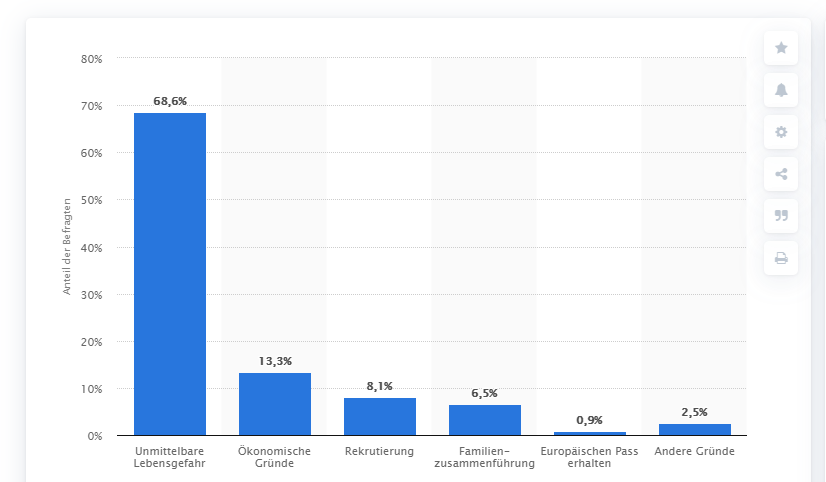 Источник: https://de.statista.com/statistik/daten/studie/470759/umfrage/umfrage-unter-syrischen-fluechtlingen-zum-hauptgrund-fuer-die-flucht-aus-syrien/#professional непосредственная угроза жизни - 68,6 %экономические причины - 13,3%вербовка - 8,1 %воссоединение с семьей - 6,5%европейский паспорт - 0,9% другие причины - 2,5% Приложение 2Количество нелегальных мигрантов прибывающих в ЕС 2015-2019 гг. 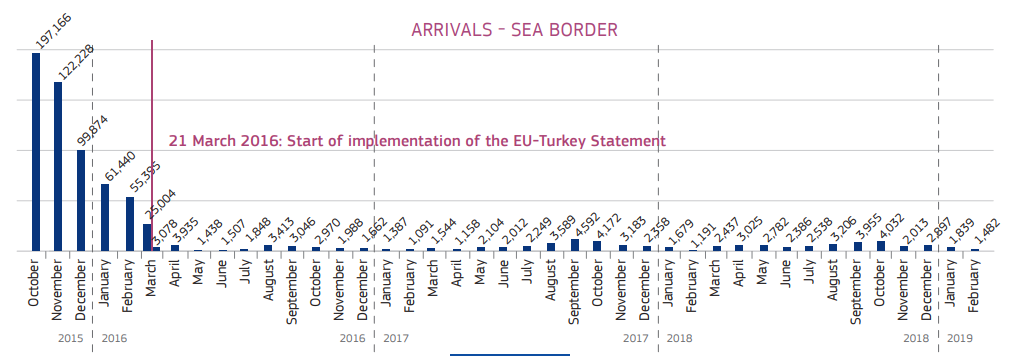 Источник: EU-Turkey statement. Three years on (March 2019)// European Commission. URL: https://ec.europa.eu/home-affairs/sites/default/files/what-we-do/policies/european-agenda-migration/20190318_eu-turkey-three-years-on_en.pdf Приложение 3Ходатайства о предоставлении убежища гражданами третьих стран в ЕС в период с 2008 по 2020 г. 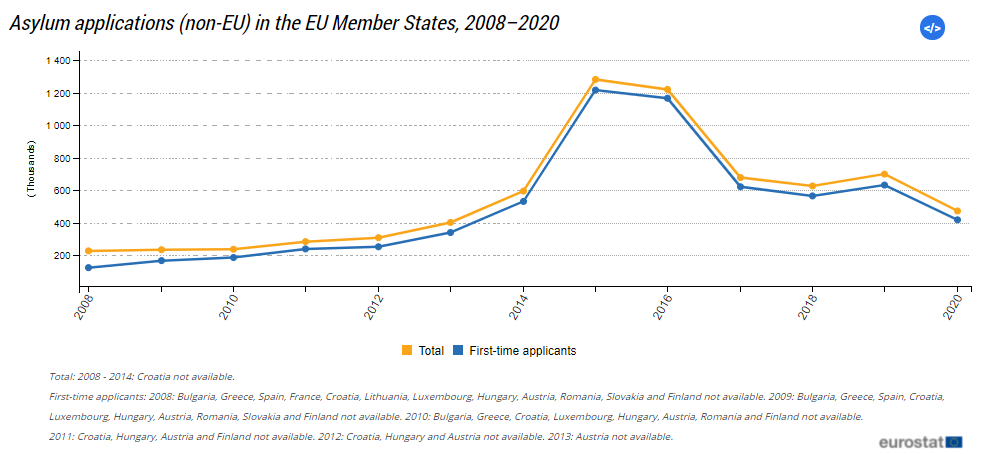 Источник: Asylum applications (non-EU) in the EU Member States, 2008–2020// Asylum statistics. Eurostat. URL: https://ec.europa.eu/eurostat/statistics-explained/index.php?title=Asylum_statistics Приложение 4Количество запросов об убежище в Швейцарии с 2011 по 2021 гг. 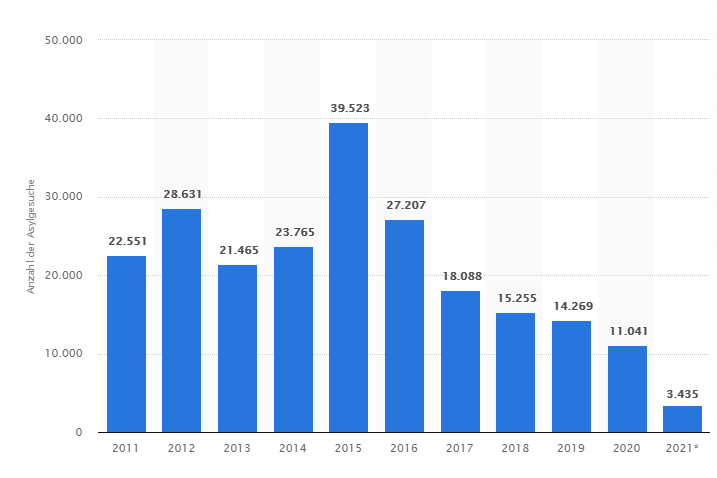 Источник: Anzahl der neuen Asylgesuche in der Schweiz von 2011 bis 2021//Statista. URL: https://de.statista.com/statistik/daten/studie/293545/umfrage/asylgesuche-in-der-schweiz/#professional Приложение 5 Запросы об убежище в Швейцарии в 2015 и 2020 годах по странамИсточники: 1. Asylstatistik 2015// Staatssekretariat für Migration SEM. URL: https://www.metas.ch/sem/de/home/publiservice/statistik/asylstatistik/archiv/2015.html2. Asylstatistik 2020// Staatssekretariat für Migration SEM. URL: https://www.metas.ch/sem/de/home/publiservice/statistik/asylstatistik/archiv/2020.html Государство Количество запросовв 2015 годуЭритрея9 966Афганистан7 831Сирия4 745Ирак2 388Шри - Ланка1 878Сомали1 253Нигерия970Гамбия968Иран623Эфиопия599Китай586Косово566Албания451ГосударствоКоличество запросов в 2020 годуЭритрея1 917Афганистан1 681Турция1 201Алжир988Сирия904Шри - Ланка468Марокко400